EVIDENCE BASED DESIGNKelsey Park | Ball State University | IDES 424 | Fall 2021Organization is important and separate areas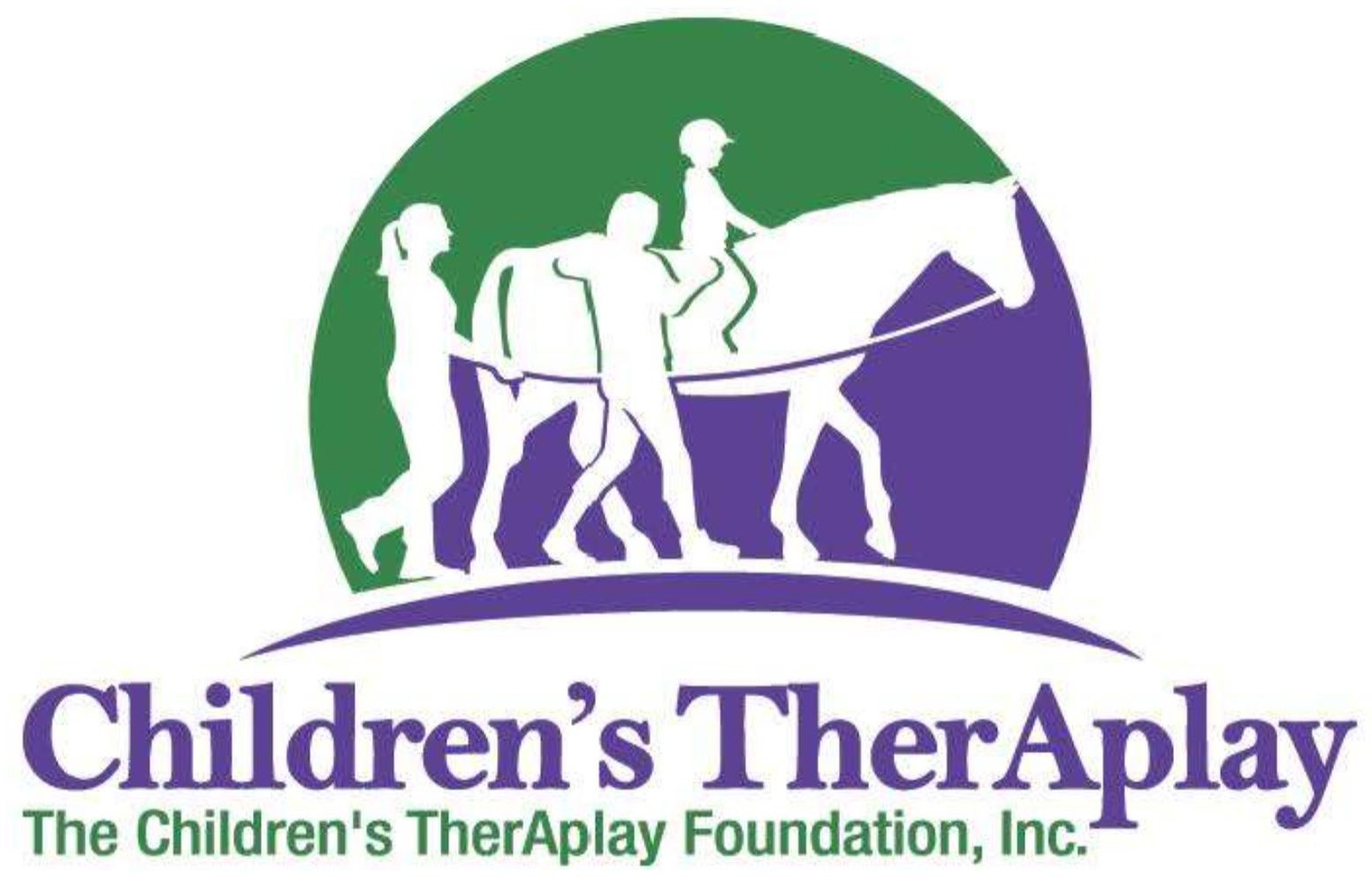 between files, books, storage, and desks is essential for cleanliness. Having areas tostore important materials separate from work spaces helps keep items organized, secure, and private.Interior windows to connect appropriate rooms is desired for increased visibility and connectivity. Open spaces with flexibility in purpose and function is also a consideration. Windows and natural light are favored over artificial lighting.Open concept and open spaces, allowing for personal space between families, is desired heavily. This will help with conversing with people and not increasing volume levels as well as avoiding overcrowding and inapproriate distractions for the children attending TherAPlay.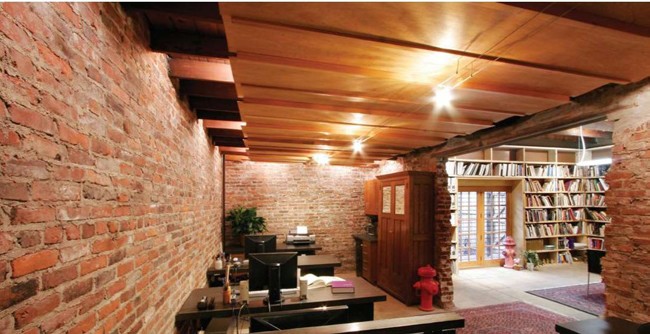 Renovation Take-Aways (Current) From previous stages of this project with TherAplay, many conclusions and decisions have been made.The client, TherAplay, wants a very natural interior environment that reflects the calm attributes of the outdoors. The natural elements will be rustic, not polished. The spaces are not to look like a polished cabin and should be very inclusive and comforting to the people occupying the space.Surveys were conducted to determine what the client wants in the space. The take-aways from these surveys are summarized below: Exposed physical elements are desired to bring character into the space and add pleasing details and positive distractions while observing the interior space. Privacy from personal areas is also important, but maintain the integrity of natural and barn-like features.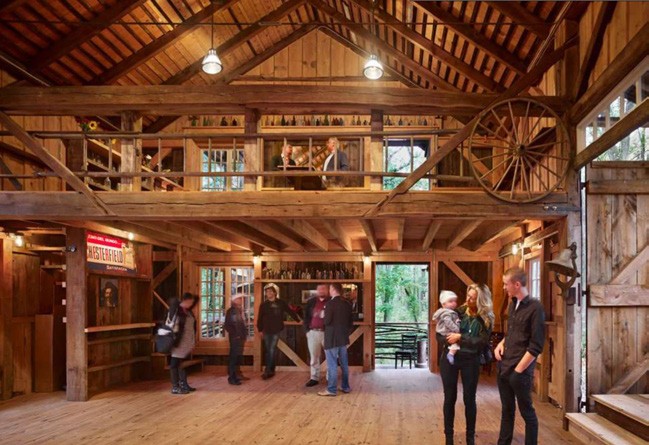 Natural elements with contrast is also important for the children so that the space is visually pleasing and clear. The contrast of colors in materials and items will help them compartmentalize elements in the space around them.1RESEARCHSensory Integration: Materials, Color, and FurnitureSensory Integration with Cerebral Palsy: Cerebral palsy results in abnormal degree of sensory processing (increased of decreased). Over sensitive and under sensitive feelings can lead to mental and physical distractionsor fatigue.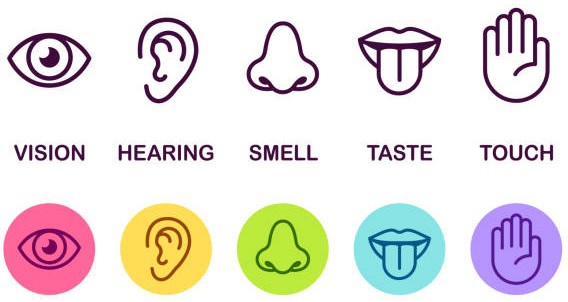 Sensory Integration works to improve different senses by:VISION-neon, patterned, and florescent paper-colored lights, holiday lights-wind-up toysColors should be introduced for strengthening vision with contrasting colors. Overall muted tones are preferred with pops of color through furniture or patterns to provide a focal point and place of interest for the children to focus on.Sensory integration helps children use their senses appropriately and self-regulate.Example: Lack of sensitivity to touch can result in inaccurate perceptions of weight and texture.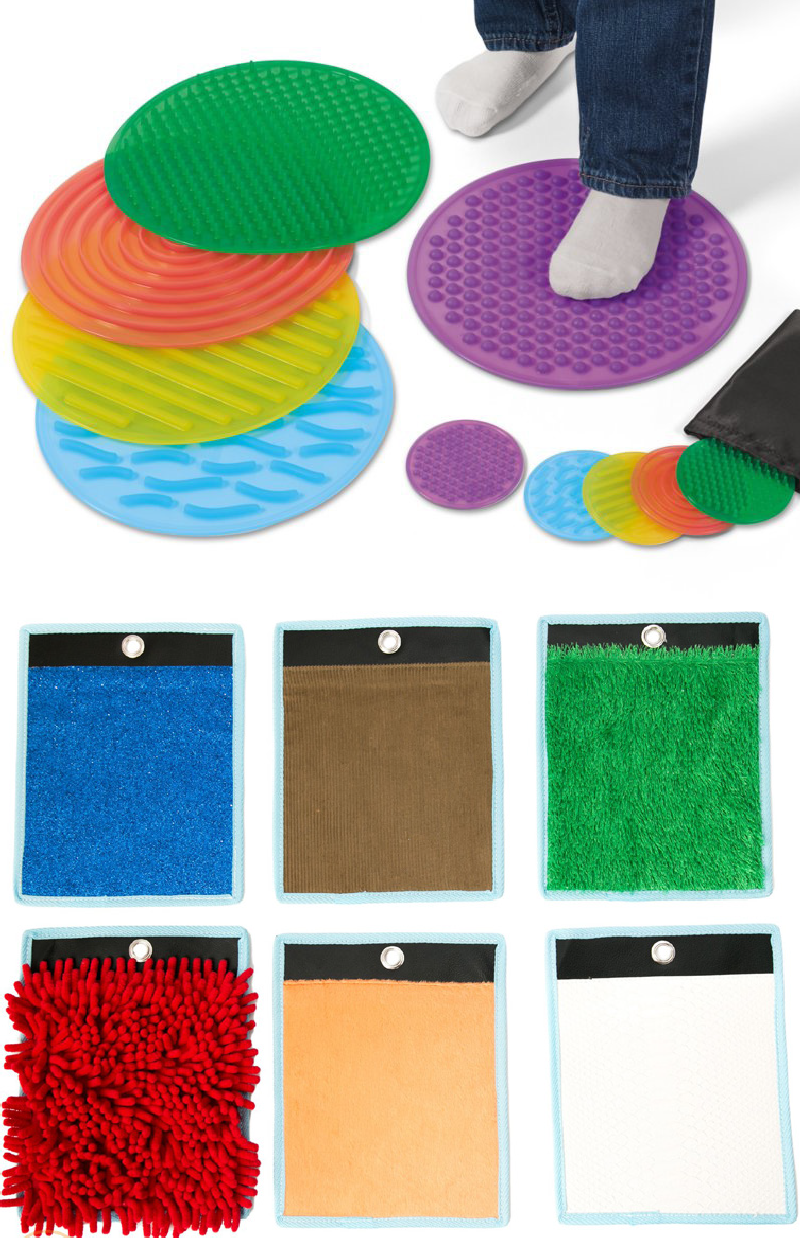 Different levels of sensory:Over responsive = avoidance, cautious and fearfulUnder responsive = withdrawn, passive ordifficult to engageSensory seeking = implusive and take risksHEARING-water trickling-music (chimes)-repetitionTOUCH-hard = rocks, floors, counters-soft = fur and feathers-surfaces = sticky, rough, pointy, and smoothMOBILITY-throwing a ball-bouncing on a ball-swinging-slidingMobility in furniture is important, whether the furniture piece moves or the piece requires the individual to move. Swings, exercise balls, walkways, and stairs are beneficial to improve the individual’s mobility.(Stern, 2020.) 2Lighting Effects with Autism: Lighting and ColorLighting Effects with Autism:Lights with mellow colors (like blue) can help kids relax and become creative. Harsh and flickering lights can confuse and harm them. Natural light is also extremely important to help regulate their circadian rhthym.Therapy Purposes:-Lights with 10,000 lux and emit no UV light are optimal.-Best to do light theraping in the morning as they are just waking up.Do not use florescent lights!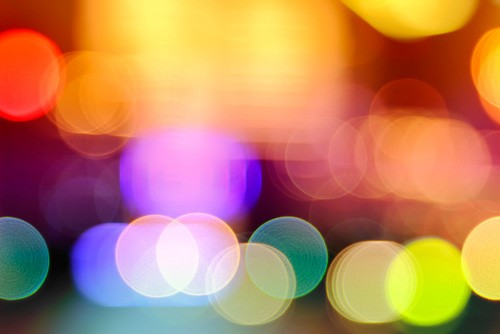 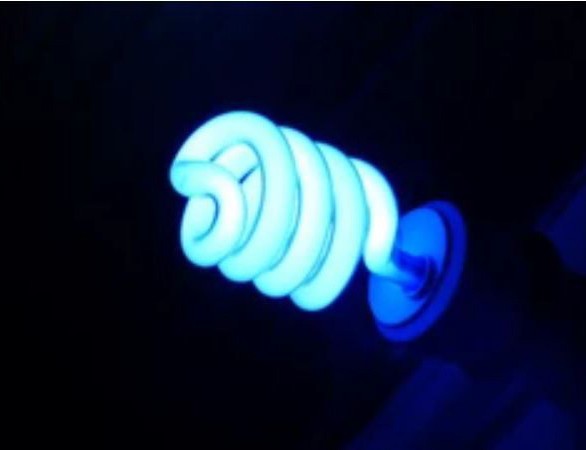 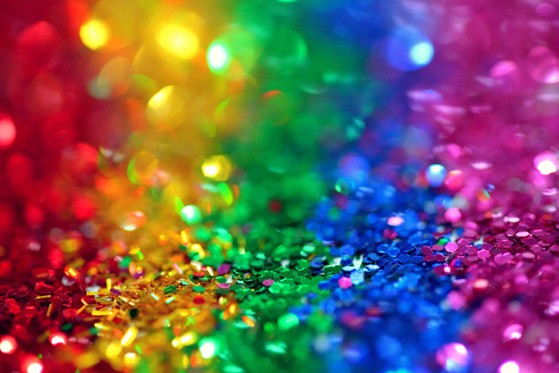 Light is made up of electromagnetic waves and each hue interacts with neuropathways in the brain.Colors affect mood, behaviors and performance.Studies decoding the physiological effects of different hues have shown changes in sensory sensitivity, blood pressure, heart rate, and brain development.Colors like red, orange and yellow providea high level of stimulus and increase energy and encourage creativity. This is good for kids with autism.Green helps to relax the nervous system and lessens feelings of stress. It seems to help with communication and developing speech skills. Cool tones may be a good choice for individuals where reducing stimulation is a high priority, such as those with ADHD or thehypersensitive variation of Autism.(Kimble, 2020.)(“How Light Can Help Autistic Children.” 2020.)Designing a Space for Someone with Autism: Acoustics and WayfindingDesigning a Space for Someone with Autism:Often times, simplicity is better. Design factors to heavily consider:Acoustics:-provide better sound insulation to minimize distraction and disturbances.Lighting:-small areas of bright colors.-larger areas of light unsaturated earth tones.Spatial Reasoning:-organization.-storage to minimize clutter and distractions.-wayfinding through repetition.3Natural elements are beneficial as well, promoting calmness and a sense a familiarity and grounding. Designing a floral wall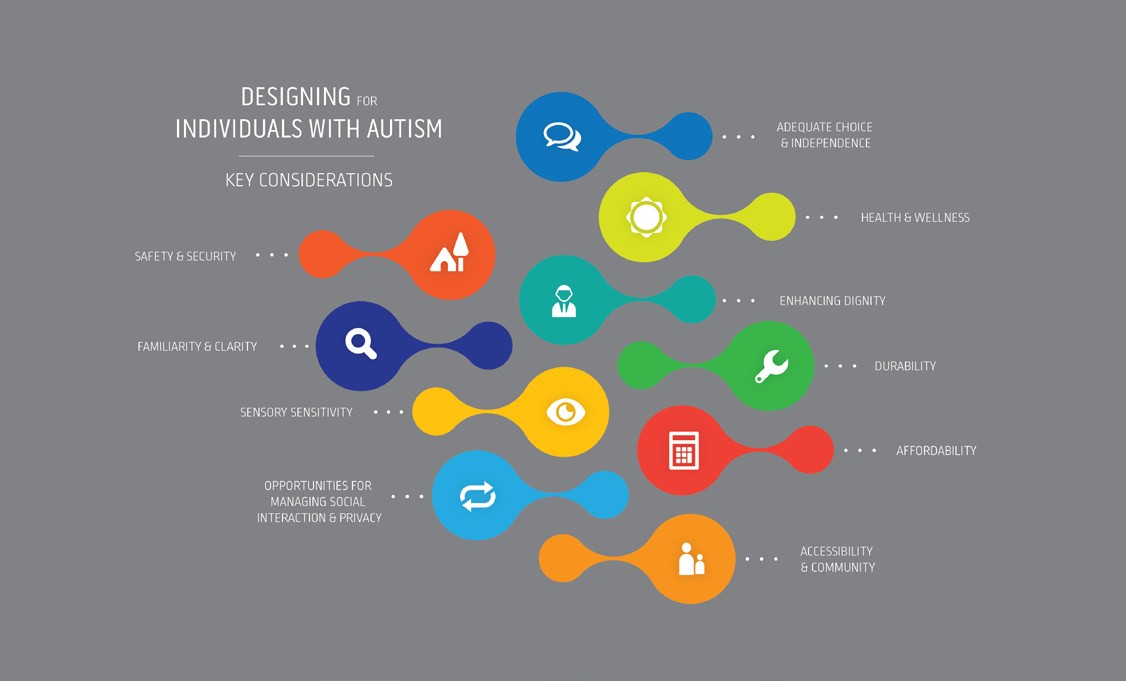 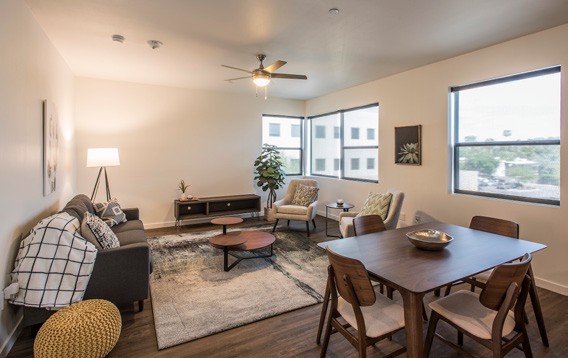 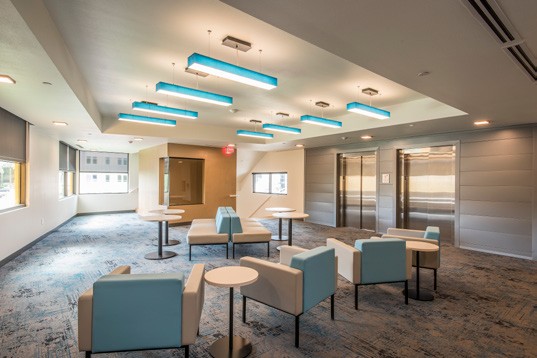 and including foliage throughout spaces stimulates health and well-being.Natural materials in terms of fabrics, paints,(“Four Keys to Designing Austistic Friendly Spaces.” 2020.) and other specifications are often chemicalfree and have low toxicity levels.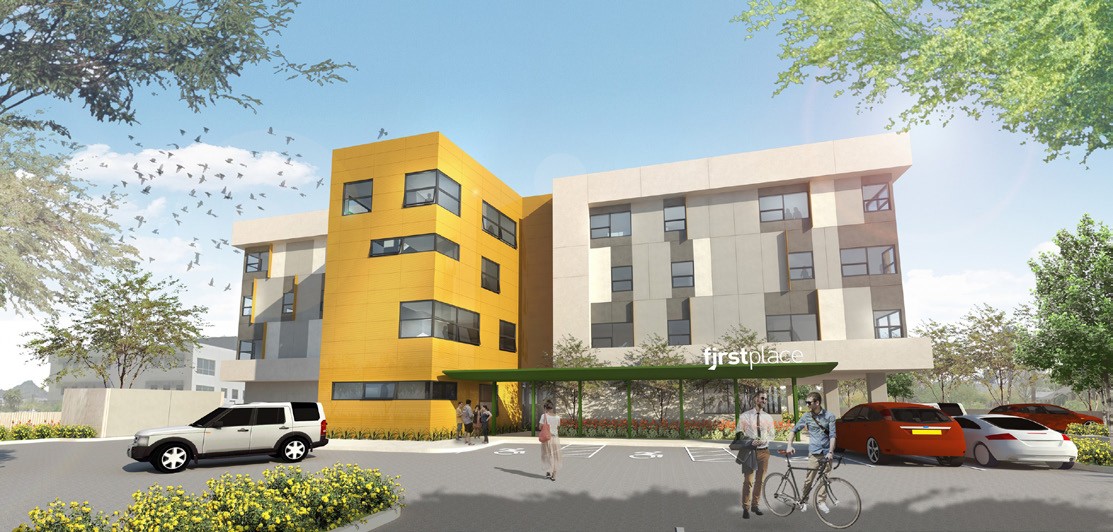 Designing for the Autistic: First Place Apartments, ArizonaThe First Place Apartments are apartmentsthat were designed in Arizona to help adults with autism move to live more independently into a specialy designed apartment complex.The design of the apartments was curated for people with autism, so that they may comfortable use the space. Many elements were implemented to make sure the design would not be disturbing, distracting, oroverwhelming.(Denhardt, 2017.)	4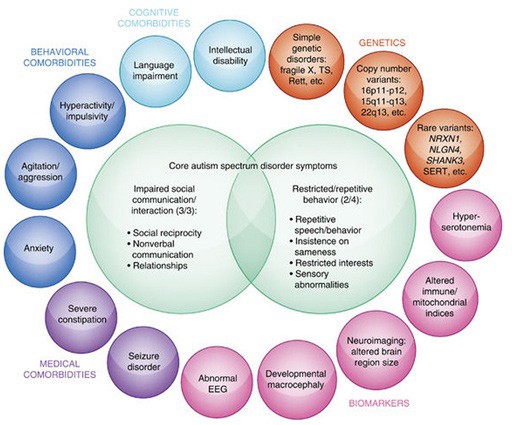 TherAplay In-Person ObservationsTo understand what is needed for the children, and what would be most beneficial for their therapy, three visits were arranged to TherAplay in Carmel, IN.The first visit was a tour of the facility, the new renovation, and the areas that our focus will be in (new gym and the arena).The second visit was for a personal observation, and observing the behavior of the children in the arena (hippotherapy) and in the gym. This observation helped understand common behaviors of thechildren and to better understand what types of activities they do and practive while at TherAplay.Discussion With TherAplay EmployeeWhile at TherAplay, some main ‘needs’ in terms of equipment pieces, furniture, and activities for the children were provided to us by a TherAplay employee.She mentioned that activities along the wall of the arena for the children to interact with while they rode horses would be beneficial.Some ideas based off this were:Mail boxesCork board / Magnetic boardPeg boardMoving into the gym area, she mentioned some pieces that would be beneficial to the children to practice in there that would transfer to real-life skills.Some ideas based off this were:Sensory wallSwingStairsBalance ChairThe third visit was for another observation, but this observation focused on furniture pieces and equipment used by the children. We observed the use and functions of a specific piece of equipment in the gym area.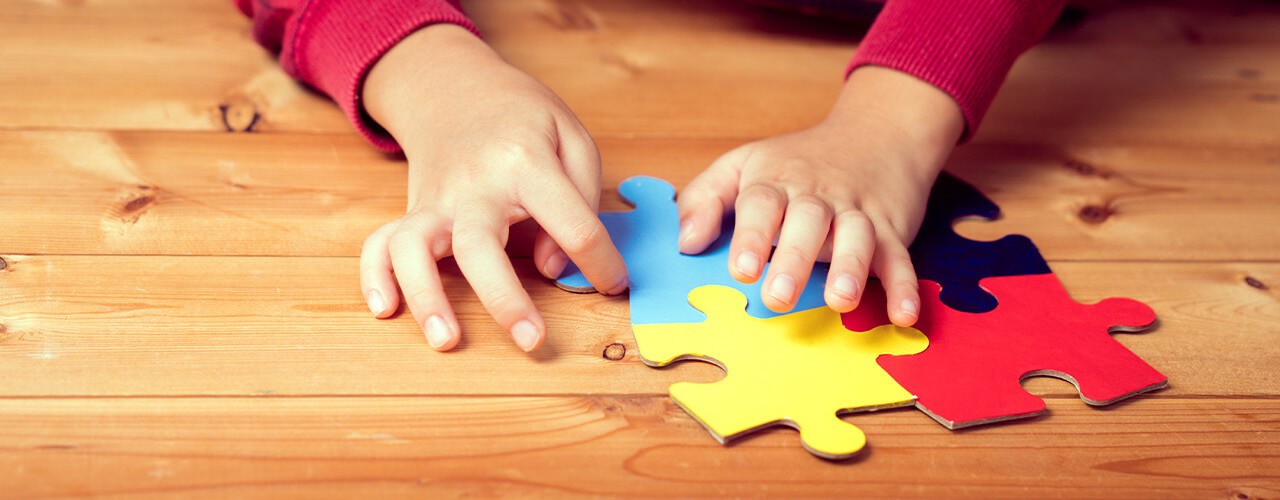 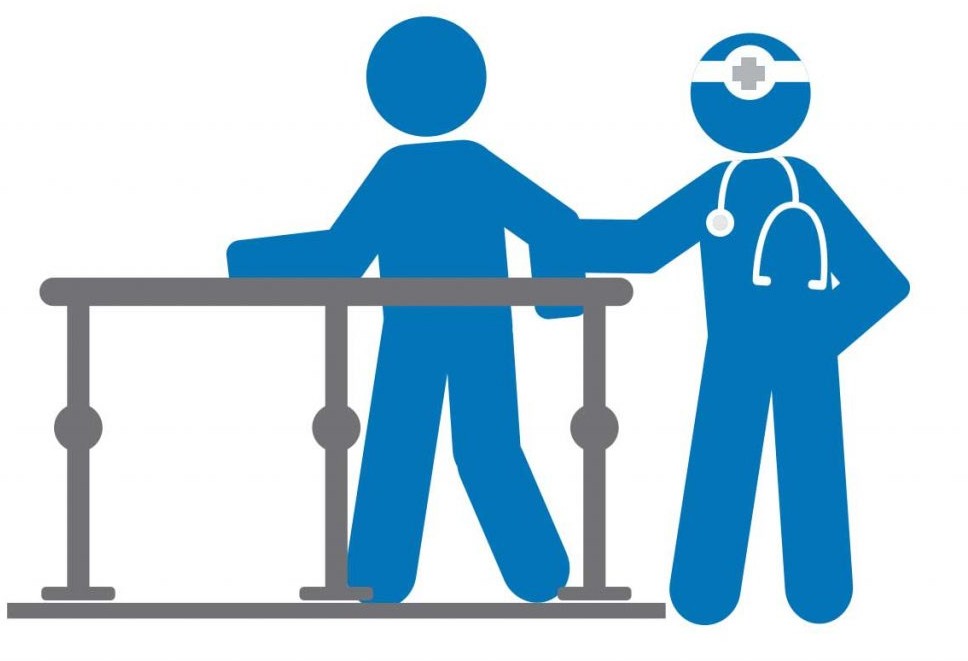 To achieve the needs of the clients, the concept behing my design is to create a dynamic piece that meets both the needs of physical therapy and sensory adaptations.Combining the elements of a physical therapy piece that practices muscle control and mobility, with a piece that also contributes to sensory integration.To acieve both of these elements and goals in a furniture piece, I decided to use a stair piece for the physical therapy piece to integrate the concept of children walking up and down stairs independently, assisted by a hand rail or therapist. This is an important skill since stairs are encountered often throughout daily life. Then, to integrate an element of sensory, I will incorporate a sensory wall and activities of some kind that will be attached or built into the stair case.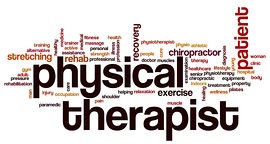 6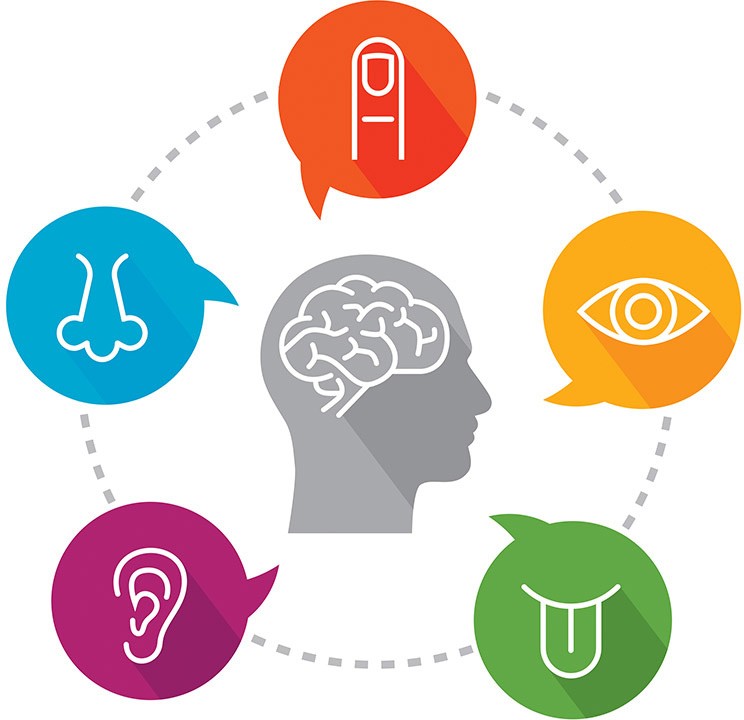 DESIGN IDEAS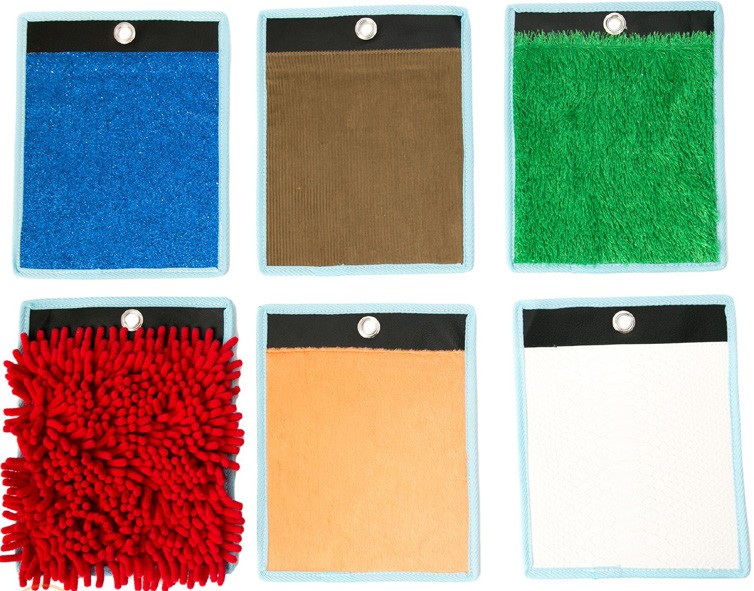 Client Needs / Wants-Furniture Piece-Elements that promote daily exercises-Peg board wall in arena-Activities for fine motor skills-Safety considerationsFurniture IdeaCombine the designs of a play stair set, withthe option of storage, as well as an interactivewall/side.The stairs would provide a physical obstacle for kids to practice muscle control on. The option of have storage offers organization and cleanliness to the space without taking up other purposeful space in the room. An interactive side/wall would allow the stairs to have functions for physical and mental/cognitive practices. Shapes, pegs, and lights of different kinds could be combined into the element for an interactive station.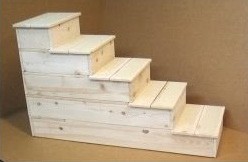 The addition of adding elements of different materials; fur, feathers, leather, wood; will help with feeling and touch as well.The piece itself is focused on physical therapy by having children walk up steps using their muscles to balance and step up.Walking up and down stairs is a life-skill, something that TherAplay wants to focus on strengthening in each child!Preliminary SketchesInteractive Wall Examples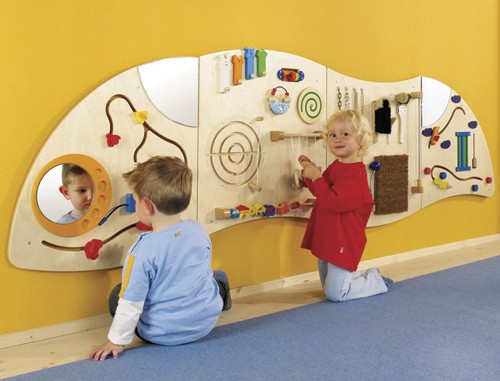 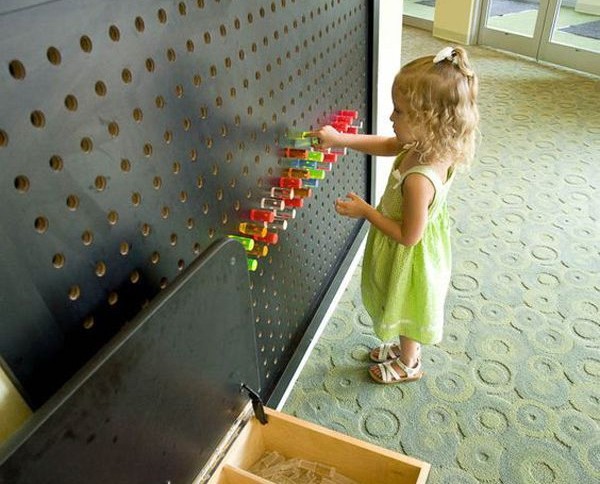 These photos demonstrate interactive items that would work on fine motor skills and cognitive practices.Incorporating elements of color and shape will promote visual learning while the movement of pieces throughout the interactive wall will help with fine motor skills.The steps have been shortened to be less height per step. This is to help the kids really be able to do the stairs on their own without much need of assistance.This is good practice for their mobility on steps and balancing as they move upwards.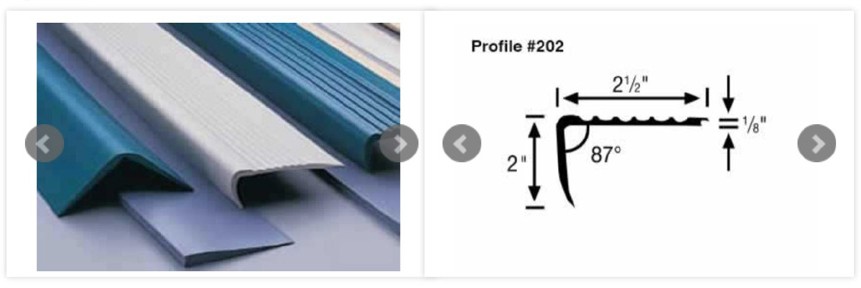 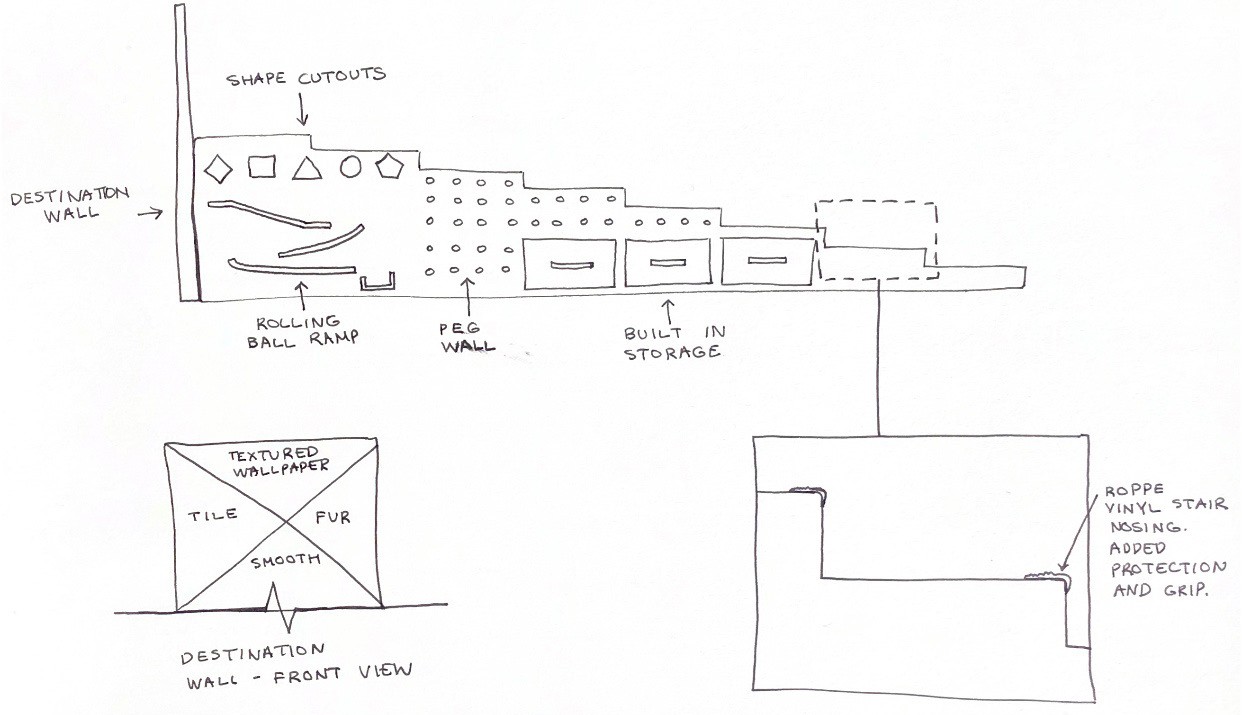 Roppe Vinyl Stair nosing woud add protection to the stair corners, making them less dangerous as children travel up the steps.7The therapist for TherAplay will approve all ideas and provide suggestions based on knowledge of what is important and essential for the children.Jessica Boram, the therapist, received my initial ideas and preliminary sketches for the furniture piece [as seen above].Her feedback is crucial to moving forward as certain standards may be different when installing pieces for kids with disabilities.Take-AwayMoving forward with the design development, consider and add the following: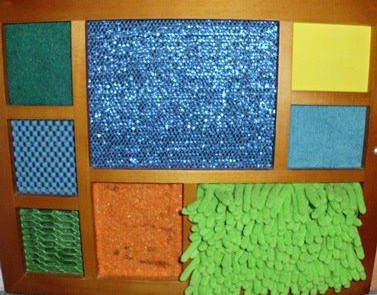 -Railing on the outside edge of the stairs for support-Leave minimum of 5’-0” of space from the top of the platform to the ceiling of 8’-0”; making the platform no more than 3’-0” in height-Steps will need to be standard ADA height and depth to complete standardized testing8Further ResearchTaking in to consideration the feedback ofthe therapist, it is important to appy ADA standards required for this furniture piece.STEPS:The ADA standard for a stair depth, or tread, is minimum of 11 inches.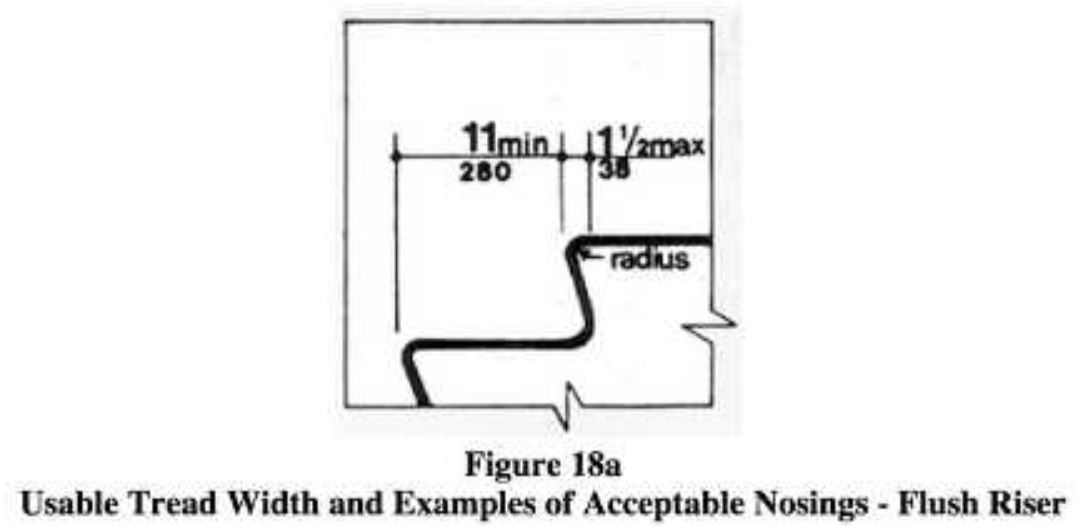 The riser height standard is minimum of 4 inches and maximum of 7 inches.HANDRAILS:Handrails are to be continuous along the steps. There shall be a 12 inch minimum extension at the bottom and top of the stairs.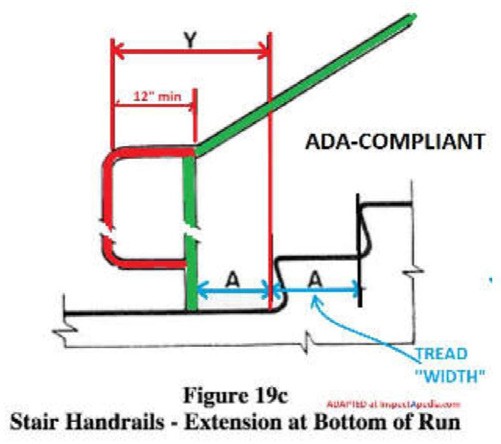 Handrails are also required to be 31.5 inches above the stair nosing when applied to one side.Per my design, it will be placed up against a wall, so only one handrail is required on the exterior side of the stairs.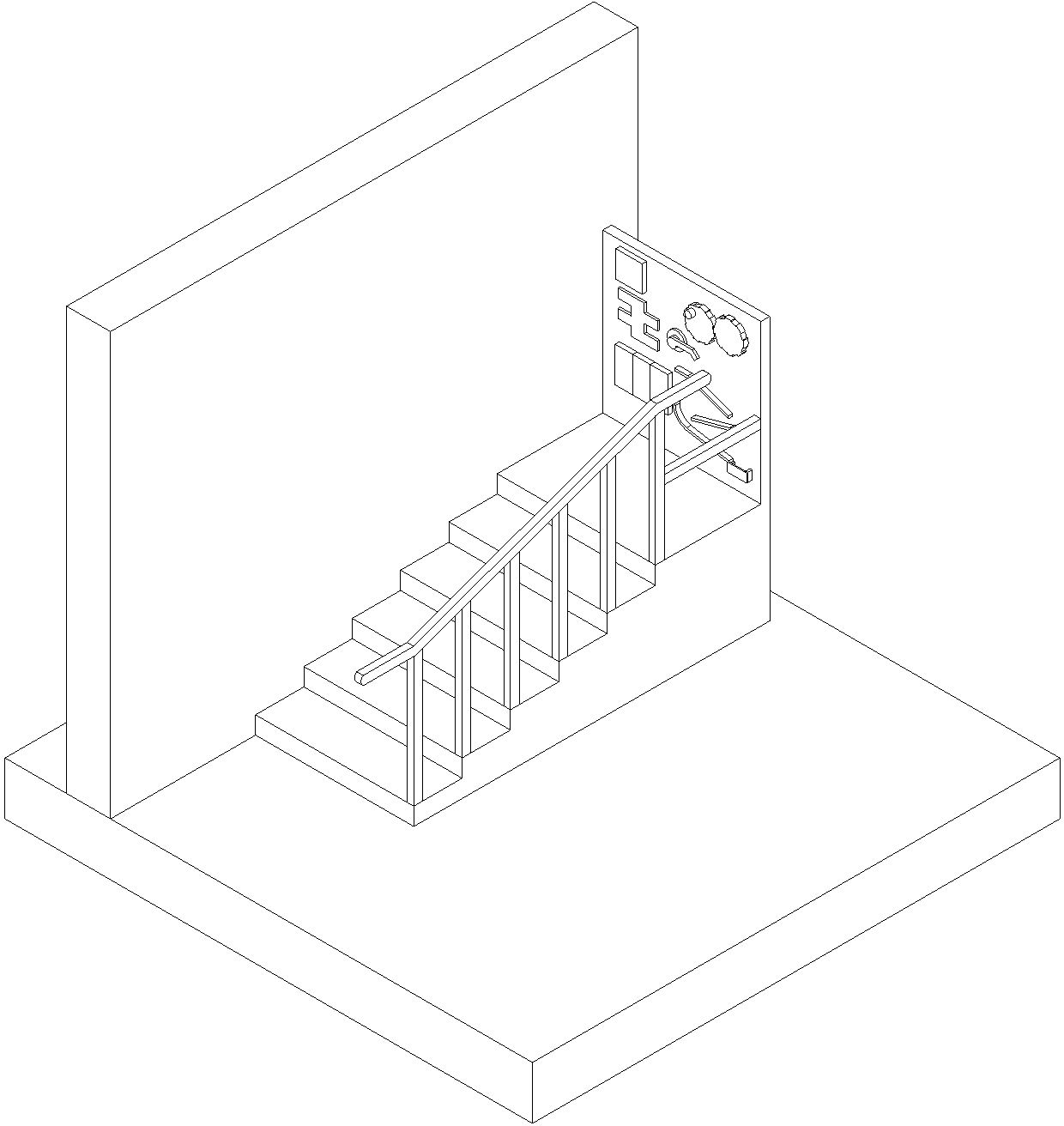 Shown above is a 3D depiction of the piece done in Revit, with the added elements requested by the therapist.This 3D model does accurately depict the size next to the 8’-0” wall.The stair width is the standard 36 inches. Since the sensory wall was placed as the ‘goal’ and destination at the top of the stairs.Storage drawers will help hold other activities and equipment, and help children with their skills to open and close the drawers.The option to make the stair piece three separate pieces that can be put together for easy transportation are ideal.The piece would be divided as the stairs, the platform, and the sensory wall.The railing would be able to be inserted intoThese standardized dimensions will be applied the stairs with slots where they would fit.to the required dimension to not have the top platform higher than 3’-0” in the space.9Further ResearchNow that the stair piece has been developed into a rough model and depicted into shape, size, and design elements, design details can be specified.The stair case will be made entirely out of Spruce Wood, unless noted otherwise.The sensory wall will include elements such as: fur, brick texture, sparkle texture, metal, mirror, and wood. The sensory wall will also contain colors such as blue, purpe, green, and muted red. These colors will be able to capturethe children’s attention, focus, and interest without being overwhelming.All these details are explained and depicted clearly in the Construction Documents for this furniture piece.A material realistic image of the furniture piece is shown below.Following this page are the set of Construction Documents for the building of the stair piece and sensory wall.The piece will be connected through nails, screws, and nail glue for permanent connections.For areas of connection that can be taken apart during transportation, pegs and holes will be used for sliding and locking into place.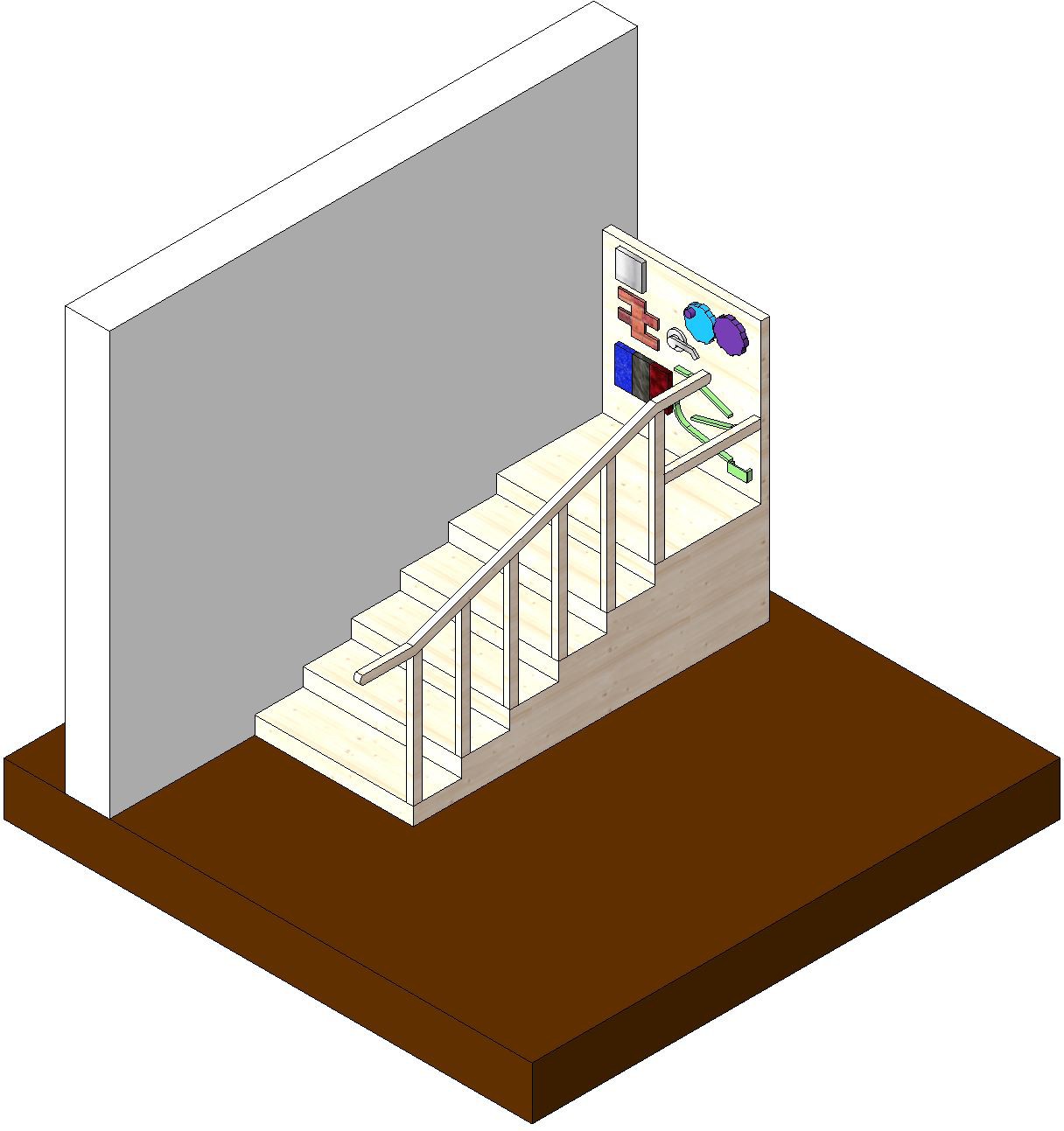 10SENSORY STAIR FURNITURE PIECEINDEXA101 - PIECE A, STAIR PIECE A102 - PIECE B, PLATFORM PIECEA103- PIECE C, SENSORY WALL PIECE A104 - PIECED, RAILING PIECETHERAPLAY FURNITURE PIECE PROJECTCARMEL, INDESIGNING FURNITURE FOR OCCUPATIONAL AND PHYSICAL THERAPY PURPOSES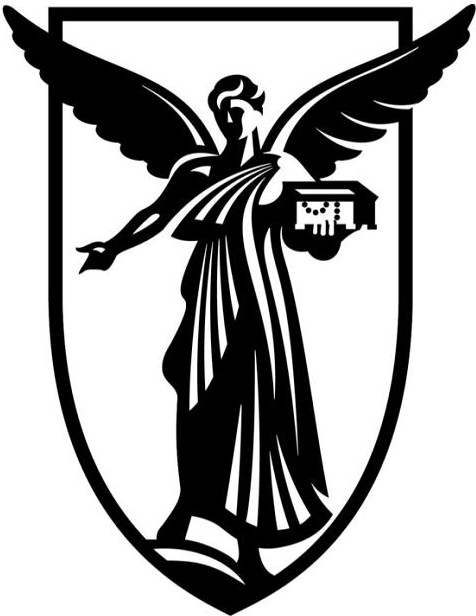 BALL STATE UNIVERSITYBALL STATE UNIVERSITY IMMERSIVE LEARNING PROGRAMGENERIC FURNITURE PIECE NOTES:IMAGE NOTES:IN THE ABOVE 3D MODEL IMAGE, THE STAIR PIECE IS SHOWN PLACED UP AGAINST AN 8 FOOT WALL..FURNITURE PIECE DETAILS:THE PIECE IS TO BE CONSTRUCTED OUT OF SPRUCE WOOD OF 3/4 INCH THICKNESS, UNLESS NOTED OTHERWISE... NOT SHOWN IN THE 3D VIEW ARE THE CONNECTING ELEMENTS AND JOINTS BETWEEN DIFFERENT PIECES. ALL PIECES ARE CONNECTED BY EITHER SCREWS, NAILS, AND/OR NAIL GLUE.THE PIECE IS CONSTRUCTED IN FOUR SEPARATE PIECES FOR EASE OF TAKING APART FOR TRANSPORTATION. THE PIECES ARE STAIRS, PLATFORM, SENSORY WALL, AND RAILING.THE VDs FOR EACH OF THESE PIECES ARE INCLUDED IN THAT ORDER.SENSORY WALL DETAILS:THE SENSORY WALL IS MADE UP OF SEVERAL ELEMENTS FOR FINE MOTOR SKILLS AND SENSORY FUNCTIONS. SHOWN IN THIS PARTICULAR DESIGNS ARE ELEMENTS SUCH AS:-MIRROR-BRICK TEXTURE-THREE VARIETY TEXTURE MATERIALS-DOOR HANDLE-COG WHEELS-BALL RAMPTHE SENSOR WALL PIECES ARE DETAILED ON SHEET A103.DRAWN BY	KELSEY PARK COMPANY	BALL STATEUNIVERSITYINTERIOR DESIGN IDES 424FALL 2020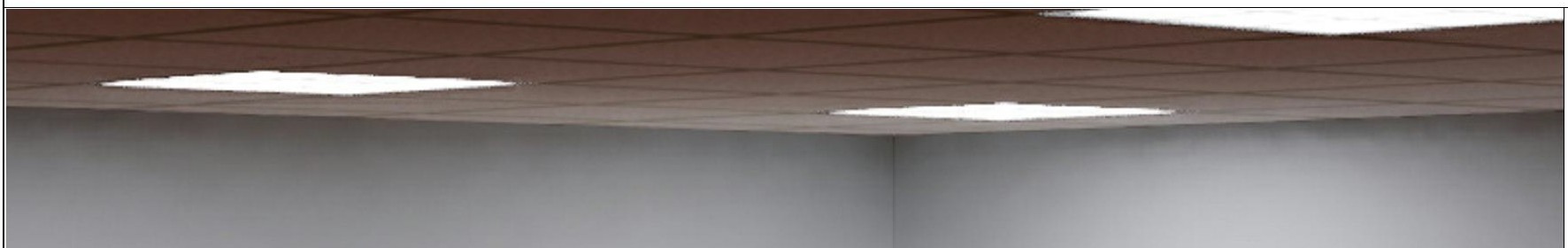 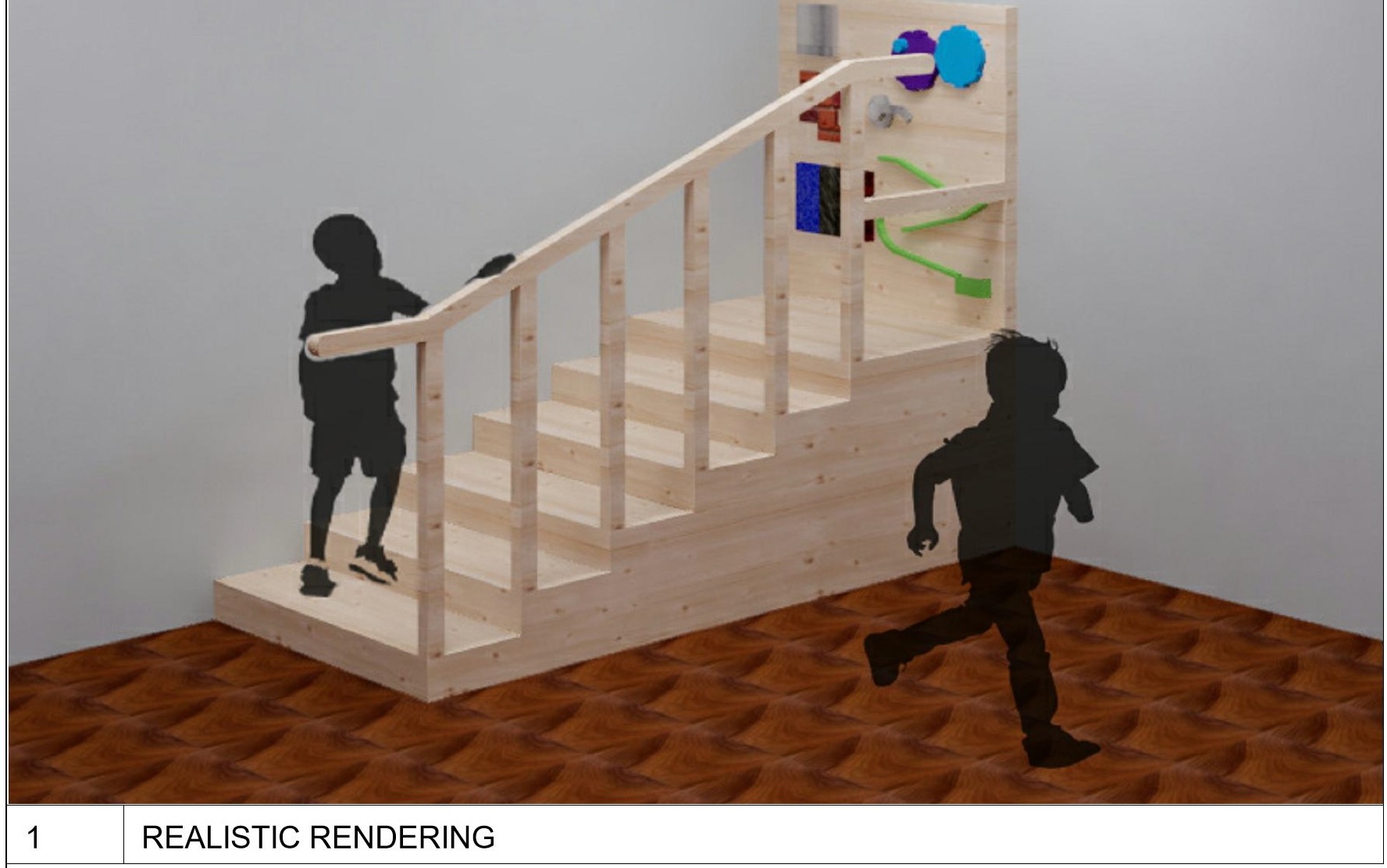 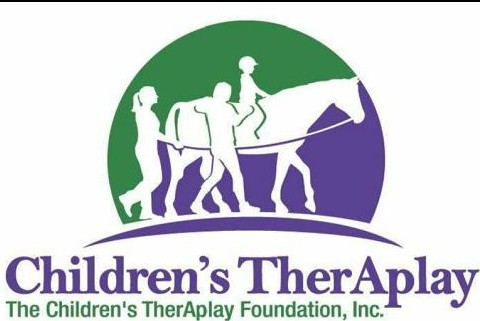 CLIENT	THERAPLAYDATESCALE: 1/2" = 1'-0"SHEET: G100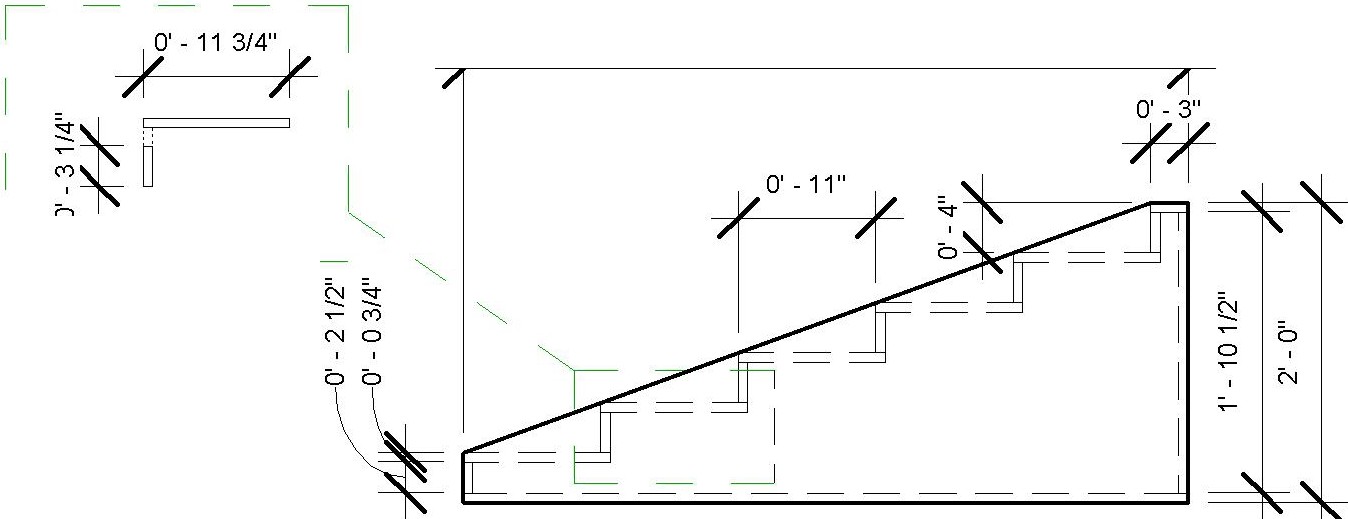 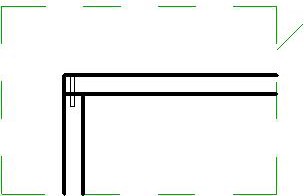 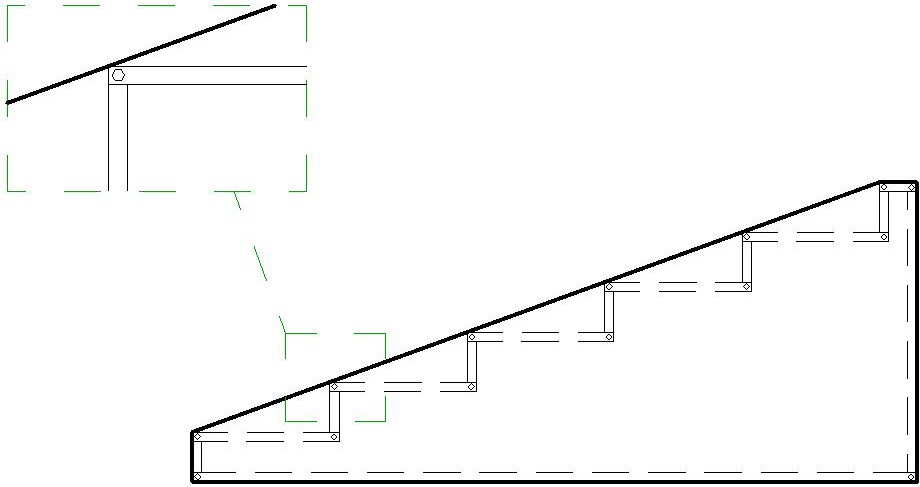 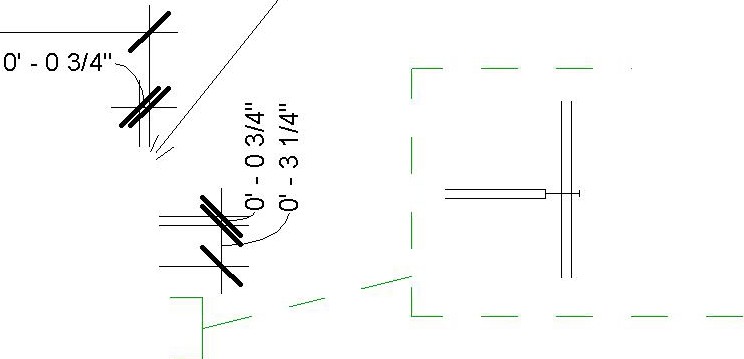 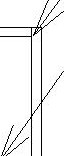 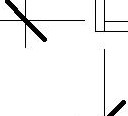 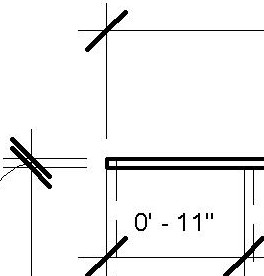 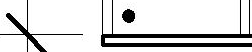 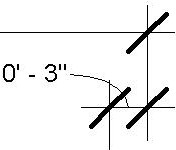 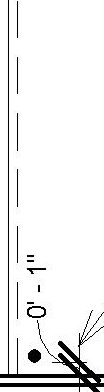 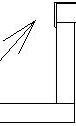 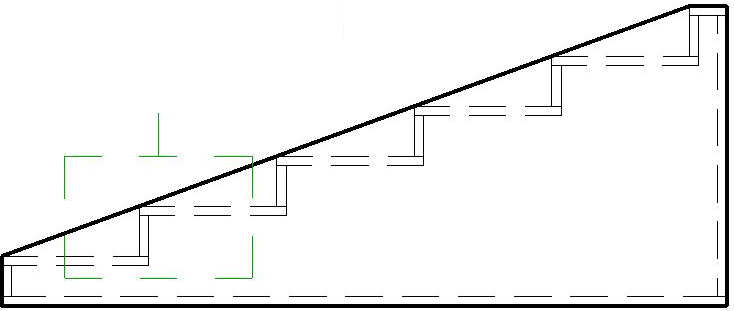 PIECE B: PLATFORM PIECEFACING OUTWARD OF WALL.SIDE VIEWTOP PANEL FOR KIDS TO STAND UPON.ONE INCH DIAMETER HOLES IN TOP PANEL FOR SENSORYWA LL (PIECE C) ATTACHMENT.4	TOP VIEW1'-11"I/'1	 	1' -91/2"1'-11"FRONT VIEW3' - O"THIS SIDE WILL BE PLACED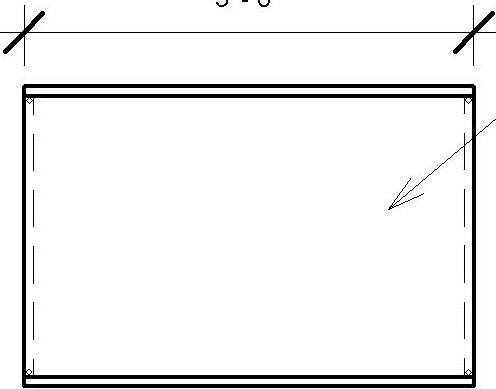 AGAINST THE "A" PIECE.FOUR NAILS USED ON FRONT AND BACK SIDE, CONNECTING THROUGH TO SIDE PANELS.NAIL PLACED THROUGH BACK PANEL INTO SIDE PANELS.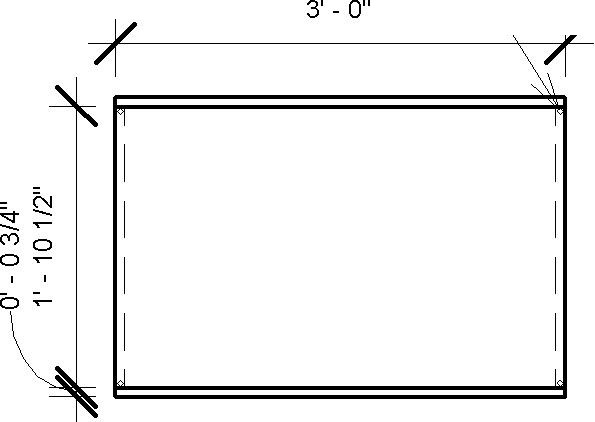 BACK VIEWTHERAPLAY FURNITURE PIECE PROJECTCARMEL, INDESIGNING FURNITURE FOR OCCUPATIONAL AND PHYSICAL THERAPY PURPOSES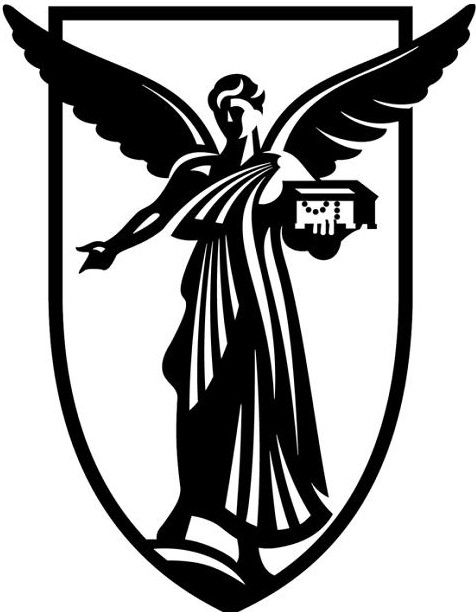 BALL STATE UNIVERSITYBALL STATE UNIVERSITY IMMERSIVE LEARNING PROGRAMDETAILED PLATFORM NOTES:5A5B	NOTE:ALL 'SIDE' FRAME PIECES ARE A HEIGHT OF 1'-10 1/2". THE REST INBETWEEN THE TOP AND BOTTOM PANELS. THE TOP AND BOTTOM PANELS ADD AN EXTRA 3/4" EACH, MAKING THE TOTAL HEIGHT OF THEPIECE 2'-0". THE TOP AND BOTTOM PANELS COVER THE PIECE EDGE TO EDGE, BOTH BEING DIMENSIONED AT 1'-11" D x 3'-0" W.:l •	l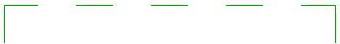 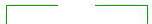 I/,-11'-11"I/,-11' -91/2"I/,-13' - O"I/I/,-1DRAWN BY COMPANYKELSEY PARK BALL STATE_J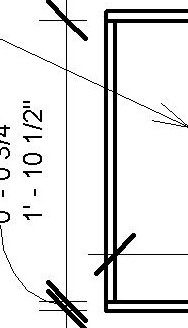 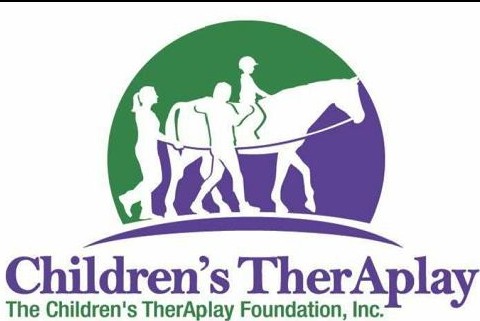 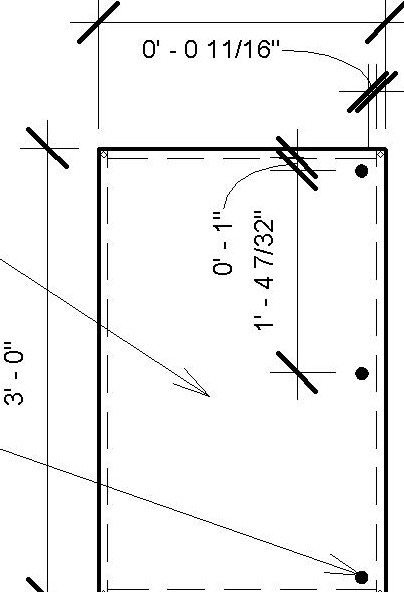 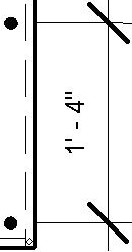 SHOWN IS AN ENLARGED DEPICTION ON THE ONE INCH DIAMETER HOLE (VOID EXTRUSION) IN THE TOP PANEL FOR THE CONNECTION OF THE SENSORY WALL PIECE.HOLES PLACED EQUAL DISTANCE FROM EACH OTHER WITHIN THE FACE OF THE TOP PANEL ALONG BACK EDGE.IL_	IIb•NOT SHOWN IN TOP PANEL HERE ARE THE THREE HOLES FOR SENSORY WALL ATTACHMENT.FRONT PANELCLIENT DATEUNIVERSITYINTERIOR DESIGN IDES 424FALL 2020 THERAPLAYSCALE: 1/2" = 1'-0"SHEET: A102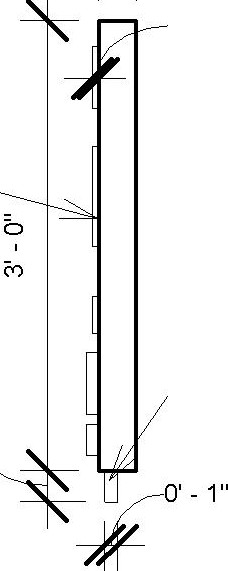 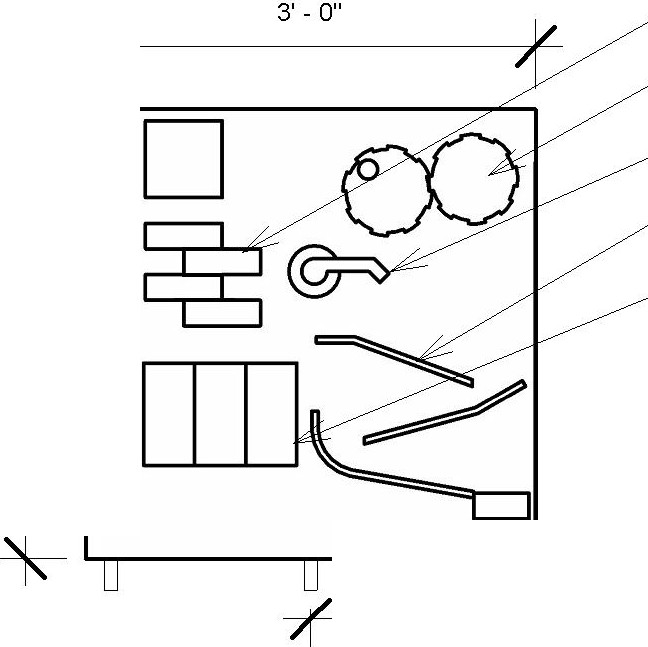 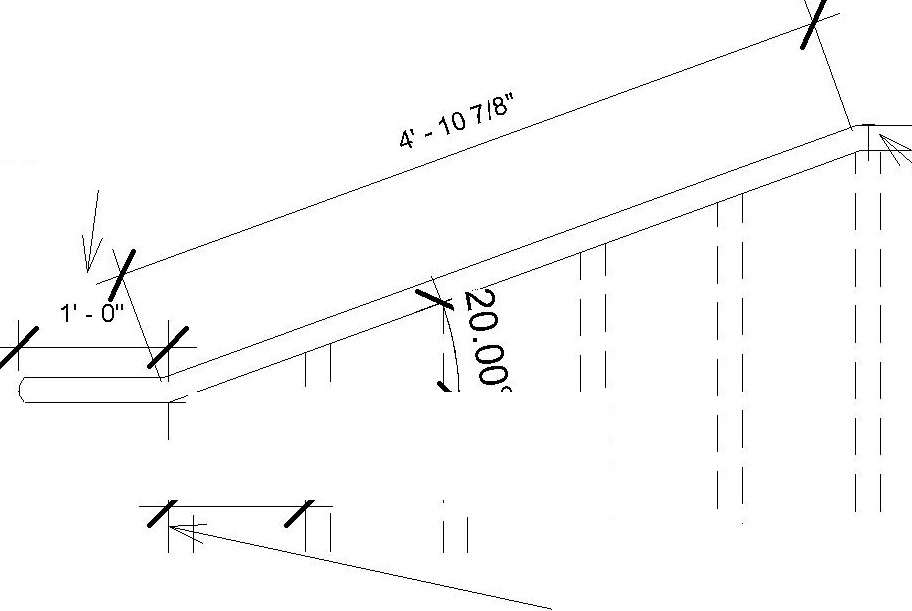 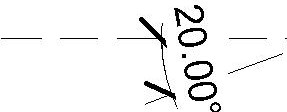 PIECE A: STAIR PIECEPIECE A: STAIR PIECEPIECE A: STAIR PIECEPIECE A: STAIR PIECEPIECE A: STAIR PIECEPIECE A: STAIR PIECEPIECE A: STAIR PIECEPIECE A: STAIR PIECEPIECE A: STAIR PIECEPIECE A: STAIR PIECEPIECE A: STAIR PIECEPIECE A: STAIR PIECEPIECE A: STAIR PIECEPIECE A: STAIR PIECEPIECE A: STAIR PIECEPIECE A: STAIR PIECEPIECE A: STAIR PIECEPIECE A: STAIR PIECEPIECE A: STAIR PIECE4' -10"'b' I't3' - O"3' - O"11/SIDE PANEL-	7STEP AND SIDE PANEL JOINED BY NAIL AND NAIL GLUE._J4' -10"'b' I't3' - O"3' - O"11/SIDE PANEL-	7STEP AND SIDE PANEL JOINED BY NAIL AND NAIL GLUE._JTHERAPLAY FURNITURETHERAPLAY FURNITURETHERAPLAY FURNITURE'b' I't3' - O"3' - O"11/SIDE PANEL-	7STEP AND SIDE PANEL JOINED BY NAIL AND NAIL GLUE._JPIECE PROJECTPIECE PROJECTPIECE PROJECTL	 		_'b' I't3' - O"3' - O"11/SIDE PANEL-	7STEP AND SIDE PANEL JOINED BY NAIL AND NAIL GLUE._JCARMEL, INCARMEL, INCARMEL, IN'b' I't3' - O"3' - O"11/SIDE PANEL-	7STEP AND SIDE PANEL JOINED BY NAIL AND NAIL GLUE._JDESIGNING FURNITUREDESIGNING FURNITUREDESIGNING FURNITURE'b' I't3' - O"3' - O"11/SIDE PANEL-	7STEP AND SIDE PANEL JOINED BY NAIL AND NAIL GLUE._JFOR OCCUPATIONAL ANDFOR OCCUPATIONAL ANDFOR OCCUPATIONAL AND'b' I't3' - O"3' - O"11/SIDE PANEL-	7STEP AND SIDE PANEL JOINED BY NAIL AND NAIL GLUE._JPHYSICAL THERAPYPHYSICAL THERAPYPHYSICAL THERAPY'b' I't3' - O"3' - O"11/SIDE PANEL-	7STEP AND SIDE PANEL JOINED BY NAIL AND NAIL GLUE._JPURPOSESPURPOSESPURPOSES'b' I't3' - O"3' - O"11/SIDE PANEL-	7STEP AND SIDE PANEL JOINED BY NAIL AND NAIL GLUE._JBALL STATE UNIVERSITYBALL STATE UNIVERSITY IMMERSIVE LEARNING PROGRAMBALL STATE UNIVERSITYBALL STATE UNIVERSITY IMMERSIVE LEARNING PROGRAMBALL STATE UNIVERSITYBALL STATE UNIVERSITY IMMERSIVE LEARNING PROGRAMSIDE VIEWSIDE VIEWSIDE VIEWSIDE VIEWSIDE VIEWSIDE VIEWSIDE VIEWSIDE VIEW2FRONT VIEWBALL STATE UNIVERSITYBALL STATE UNIVERSITY IMMERSIVE LEARNING PROGRAMBALL STATE UNIVERSITYBALL STATE UNIVERSITY IMMERSIVE LEARNING PROGRAMBALL STATE UNIVERSITYBALL STATE UNIVERSITY IMMERSIVE LEARNING PROGRAM4' -10"4' -10"BALL STATE UNIVERSITYBALL STATE UNIVERSITY IMMERSIVE LEARNING PROGRAMBALL STATE UNIVERSITYBALL STATE UNIVERSITY IMMERSIVE LEARNING PROGRAMBALL STATE UNIVERSITYBALL STATE UNIVERSITY IMMERSIVE LEARNING PROGRAMSIDE PANELSIDE PANELBALL STATE UNIVERSITYBALL STATE UNIVERSITY IMMERSIVE LEARNING PROGRAMBALL STATE UNIVERSITYBALL STATE UNIVERSITY IMMERSIVE LEARNING PROGRAMBALL STATE UNIVERSITYBALL STATE UNIVERSITY IMMERSIVE LEARNING PROGRAMBACK PANEL: WHICH WILL BEBACK PANEL: WHICH WILL BEBALL STATE UNIVERSITYBALL STATE UNIVERSITY IMMERSIVE LEARNING PROGRAMBALL STATE UNIVERSITYBALL STATE UNIVERSITY IMMERSIVE LEARNING PROGRAMBALL STATE UNIVERSITYBALL STATE UNIVERSITY IMMERSIVE LEARNING PROGRAMPLACED AGAINST THE "B" PIECEPLACED AGAINST THE "B" PIECEBALL STATE UNIVERSITYBALL STATE UNIVERSITY IMMERSIVE LEARNING PROGRAMBALL STATE UNIVERSITYBALL STATE UNIVERSITY IMMERSIVE LEARNING PROGRAMBALL STATE UNIVERSITYBALL STATE UNIVERSITY IMMERSIVE LEARNING PROGRAM11CUT OUTS IN STEP PIECES, TWO INCH DIAMETER, FOR RAINING INSERT.BALL STATE UNIVERSITYBALL STATE UNIVERSITY IMMERSIVE LEARNING PROGRAMBALL STATE UNIVERSITYBALL STATE UNIVERSITY IMMERSIVE LEARNING PROGRAMBALL STATE UNIVERSITYBALL STATE UNIVERSITY IMMERSIVE LEARNING PROGRAM11STAIR RAILING WILL BE MADE SEPARATE (PIECED) TO BE PLACED INBALL STATE UNIVERSITYBALL STATE UNIVERSITY IMMERSIVE LEARNING PROGRAMBALL STATE UNIVERSITYBALL STATE UNIVERSITY IMMERSIVE LEARNING PROGRAMBALL STATE UNIVERSITYBALL STATE UNIVERSITY IMMERSIVE LEARNING PROGRAMTHESE HOLES AFTER TRANSPORTATION .BALL STATE UNIVERSITYBALL STATE UNIVERSITY IMMERSIVE LEARNING PROGRAMBALL STATE UNIVERSITYBALL STATE UNIVERSITY IMMERSIVE LEARNING PROGRAMBALL STATE UNIVERSITYBALL STATE UNIVERSITY IMMERSIVE LEARNING PROGRAM11HOLE CUTOUTS ARE ONE INCH FROM EDGE OF WOOD PANEL, ANDBALL STATE UNIVERSITYBALL STATE UNIVERSITY IMMERSIVE LEARNING PROGRAMBALL STATE UNIVERSITYBALL STATE UNIVERSITY IMMERSIVE LEARNING PROGRAMBALL STATE UNIVERSITYBALL STATE UNIVERSITY IMMERSIVE LEARNING PROGRAMCENTERED FROM FRONT TO BACK.BALL STATE UNIVERSITYBALL STATE UNIVERSITY IMMERSIVE LEARNING PROGRAMBALL STATE UNIVERSITYBALL STATE UNIVERSITY IMMERSIVE LEARNING PROGRAMBALL STATE UNIVERSITYBALL STATE UNIVERSITY IMMERSIVE LEARNING PROGRAM11BALL STATE UNIVERSITYBALL STATE UNIVERSITY IMMERSIVE LEARNING PROGRAMBALL STATE UNIVERSITYBALL STATE UNIVERSITY IMMERSIVE LEARNING PROGRAMBALL STATE UNIVERSITYBALL STATE UNIVERSITY IMMERSIVE LEARNING PROGRAM0' -0 3/4"IBALL STATE UNIVERSITYBALL STATE UNIVERSITY IMMERSIVE LEARNING PROGRAMBALL STATE UNIVERSITYBALL STATE UNIVERSITY IMMERSIVE LEARNING PROGRAMBALL STATE UNIVERSITYBALL STATE UNIVERSITY IMMERSIVE LEARNING PROGRAM2' - 10 1/2====!BALL STATE UNIVERSITYBALL STATE UNIVERSITY IMMERSIVE LEARNING PROGRAMBALL STATE UNIVERSITYBALL STATE UNIVERSITY IMMERSIVE LEARNING PROGRAMBALL STATE UNIVERSITYBALL STATE UNIVERSITY IMMERSIVE LEARNING PROGRAM71•	••	••11BALL STATE UNIVERSITYBALL STATE UNIVERSITY IMMERSIVE LEARNING PROGRAMBALL STATE UNIVERSITYBALL STATE UNIVERSITY IMMERSIVE LEARNING PROGRAMBALL STATE UNIVERSITYBALL STATE UNIVERSITY IMMERSIVE LEARNING PROGRAM3BACK VIEW4TOP VIEWDETAILED STAIR NOTES:DETAILED STAIR NOTES:DETAILED STAIR NOTES:DETAILED STAIR NOTES:DETAILED STAIR NOTES:DETAILED STAIR NOTES:DETAILED STAIR NOTES:DETAILED STAIR NOTES:DETAILED STAIR NOTES:DETAILED STAIR NOTES:DETAILED STAIR NOTES:DETAILED STAIR NOTES:DETAILED STAIR NOTES:DETAILED STAIR NOTES:DETAILED STAIR NOTES:DETAILED STAIR NOTES:DETAILED STAIR NOTES:DETAILED STAIR NOTES:DETAILED STAIR NOTES:5AROPPE VINYL STAIR NOSING WILL BE PLACED ON EACH STEP CORNER FOR ADDED PROTECTION AND GRIP AS CHILDREN TRAVEL UP THE STEPS. SIX STRIPS OF ROPPE VINYL STAIR NOSING NEEDED.i-	-	- ISCA-LE= 1-"i=-1'-0"	j5B5C5CROPPE VINYL STAIR NOSING WILL BE PLACED ON EACH STEP CORNER FOR ADDED PROTECTION AND GRIP AS CHILDREN TRAVEL UP THE STEPS. SIX STRIPS OF ROPPE VINYL STAIR NOSING NEEDED.i-	-	- ISCA-LE= 1-"i=-1'-0"	j1	1/ L " LII1	1/ L " LII1	1/ L " LII1	1/ L " LII1	1/ L " LIINAILS THROUGH SIDE PANEL INTO STEP PANELS OF WOOD. NAIL GLUE W ILL ALSO BE USED FOR EXTRA CONNECTION SUPPORT. FOURTEEN NAILS NEEDED FOR EACH SIDE OF THE STAIR PIECE. ALSO SHOWN IN IMAGE 101-2.NAILS THROUGH SIDE PANEL INTO STEP PANELS OF WOOD. NAIL GLUE W ILL ALSO BE USED FOR EXTRA CONNECTION SUPPORT. FOURTEEN NAILS NEEDED FOR EACH SIDE OF THE STAIR PIECE. ALSO SHOWN IN IMAGE 101-2.NAILS THROUGH SIDE PANEL INTO STEP PANELS OF WOOD. NAIL GLUE W ILL ALSO BE USED FOR EXTRA CONNECTION SUPPORT. FOURTEEN NAILS NEEDED FOR EACH SIDE OF THE STAIR PIECE. ALSO SHOWN IN IMAGE 101-2.NAILS THROUGH SIDE PANEL INTO STEP PANELS OF WOOD. NAIL GLUE W ILL ALSO BE USED FOR EXTRA CONNECTION SUPPORT. FOURTEEN NAILS NEEDED FOR EACH SIDE OF THE STAIR PIECE. ALSO SHOWN IN IMAGE 101-2.NAILS THROUGH SIDE PANEL INTO STEP PANELS OF WOOD. NAIL GLUE W ILL ALSO BE USED FOR EXTRA CONNECTION SUPPORT. FOURTEEN NAILS NEEDED FOR EACH SIDE OF THE STAIR PIECE. ALSO SHOWN IN IMAGE 101-2.ROPPE VINYL STAIR NOSING WILL BE PLACED ON EACH STEP CORNER FOR ADDED PROTECTION AND GRIP AS CHILDREN TRAVEL UP THE STEPS. SIX STRIPS OF ROPPE VINYL STAIR NOSING NEEDED.i-	-	- ISCA-LE= 1-"i=-1'-0"	j1	1/ L " LII1	1/ L " LII1	1/ L " LII1	1/ L " LII1	1/ L " LIINAILS THROUGH SIDE PANEL INTO STEP PANELS OF WOOD. NAIL GLUE W ILL ALSO BE USED FOR EXTRA CONNECTION SUPPORT. FOURTEEN NAILS NEEDED FOR EACH SIDE OF THE STAIR PIECE. ALSO SHOWN IN IMAGE 101-2.NAILS THROUGH SIDE PANEL INTO STEP PANELS OF WOOD. NAIL GLUE W ILL ALSO BE USED FOR EXTRA CONNECTION SUPPORT. FOURTEEN NAILS NEEDED FOR EACH SIDE OF THE STAIR PIECE. ALSO SHOWN IN IMAGE 101-2.NAILS THROUGH SIDE PANEL INTO STEP PANELS OF WOOD. NAIL GLUE W ILL ALSO BE USED FOR EXTRA CONNECTION SUPPORT. FOURTEEN NAILS NEEDED FOR EACH SIDE OF THE STAIR PIECE. ALSO SHOWN IN IMAGE 101-2.NAILS THROUGH SIDE PANEL INTO STEP PANELS OF WOOD. NAIL GLUE W ILL ALSO BE USED FOR EXTRA CONNECTION SUPPORT. FOURTEEN NAILS NEEDED FOR EACH SIDE OF THE STAIR PIECE. ALSO SHOWN IN IMAGE 101-2.NAILS THROUGH SIDE PANEL INTO STEP PANELS OF WOOD. NAIL GLUE W ILL ALSO BE USED FOR EXTRA CONNECTION SUPPORT. FOURTEEN NAILS NEEDED FOR EACH SIDE OF THE STAIR PIECE. ALSO SHOWN IN IMAGE 101-2.DRAWN BYDRAWN BYKELSEY PARKROPPE VINYL STAIR NOSING WILL BE PLACED ON EACH STEP CORNER FOR ADDED PROTECTION AND GRIP AS CHILDREN TRAVEL UP THE STEPS. SIX STRIPS OF ROPPE VINYL STAIR NOSING NEEDED.i-	-	- ISCA-LE= 1-"i=-1'-0"	j1	1/ L " LII1	1/ L " LII1	1/ L " LII1	1/ L " LII1	1/ L " LIINAILS THROUGH SIDE PANEL INTO STEP PANELS OF WOOD. NAIL GLUE W ILL ALSO BE USED FOR EXTRA CONNECTION SUPPORT. FOURTEEN NAILS NEEDED FOR EACH SIDE OF THE STAIR PIECE. ALSO SHOWN IN IMAGE 101-2.NAILS THROUGH SIDE PANEL INTO STEP PANELS OF WOOD. NAIL GLUE W ILL ALSO BE USED FOR EXTRA CONNECTION SUPPORT. FOURTEEN NAILS NEEDED FOR EACH SIDE OF THE STAIR PIECE. ALSO SHOWN IN IMAGE 101-2.NAILS THROUGH SIDE PANEL INTO STEP PANELS OF WOOD. NAIL GLUE W ILL ALSO BE USED FOR EXTRA CONNECTION SUPPORT. FOURTEEN NAILS NEEDED FOR EACH SIDE OF THE STAIR PIECE. ALSO SHOWN IN IMAGE 101-2.NAILS THROUGH SIDE PANEL INTO STEP PANELS OF WOOD. NAIL GLUE W ILL ALSO BE USED FOR EXTRA CONNECTION SUPPORT. FOURTEEN NAILS NEEDED FOR EACH SIDE OF THE STAIR PIECE. ALSO SHOWN IN IMAGE 101-2.NAILS THROUGH SIDE PANEL INTO STEP PANELS OF WOOD. NAIL GLUE W ILL ALSO BE USED FOR EXTRA CONNECTION SUPPORT. FOURTEEN NAILS NEEDED FOR EACH SIDE OF THE STAIR PIECE. ALSO SHOWN IN IMAGE 101-2.ROPPE VINYL STAIR NOSING WILL BE PLACED ON EACH STEP CORNER FOR ADDED PROTECTION AND GRIP AS CHILDREN TRAVEL UP THE STEPS. SIX STRIPS OF ROPPE VINYL STAIR NOSING NEEDED.i-	-	- ISCA-LE= 1-"i=-1'-0"	jIIIIIIIIIICOMPANYCOMPANYBALL STATE UNIVERSITYROPPE VINYL STAIR NOSING WILL BE PLACED ON EACH STEP CORNER FOR ADDED PROTECTION AND GRIP AS CHILDREN TRAVEL UP THE STEPS. SIX STRIPS OF ROPPE VINYL STAIR NOSING NEEDED.i-	-	- ISCA-LE= 1-"i=-1'-0"	jSTAIR PANELS CONNECTED THROUGH NAILS AND NAIL	IGLUE.	IALSO NAILED AND GLUEDTO SIDE PANELS FOR	CL" •'"----= cJ	'oSUPPORT, AS SHOWN INIMAGE A101-2.THREE NAILS SPACED ALONG EDGE OF BOARD.STAIR PANELS CONNECTED THROUGH NAILS AND NAIL	IGLUE.	IALSO NAILED AND GLUEDTO SIDE PANELS FOR	CL" •'"----= cJ	'oSUPPORT, AS SHOWN INIMAGE A101-2.THREE NAILS SPACED ALONG EDGE OF BOARD.STAIR PANELS CONNECTED THROUGH NAILS AND NAIL	IGLUE.	IALSO NAILED AND GLUEDTO SIDE PANELS FOR	CL" •'"----= cJ	'oSUPPORT, AS SHOWN INIMAGE A101-2.THREE NAILS SPACED ALONG EDGE OF BOARD.STAIR PANELS CONNECTED THROUGH NAILS AND NAIL	IGLUE.	IALSO NAILED AND GLUEDTO SIDE PANELS FOR	CL" •'"----= cJ	'oSUPPORT, AS SHOWN INIMAGE A101-2.THREE NAILS SPACED ALONG EDGE OF BOARD.STAIR PANELS CONNECTED THROUGH NAILS AND NAIL	IGLUE.	IALSO NAILED AND GLUEDTO SIDE PANELS FOR	CL" •'"----= cJ	'oSUPPORT, AS SHOWN INIMAGE A101-2.THREE NAILS SPACED ALONG EDGE OF BOARD.INTERIOR DESIGN IDES 424FALL 2020ROPPE VINYL STAIR NOSING WILL BE PLACED ON EACH STEP CORNER FOR ADDED PROTECTION AND GRIP AS CHILDREN TRAVEL UP THE STEPS. SIX STRIPS OF ROPPE VINYL STAIR NOSING NEEDED.i-	-	- ISCA-LE= 1-"i=-1'-0"	jSTAIR PANELS CONNECTED THROUGH NAILS AND NAIL	IGLUE.	IALSO NAILED AND GLUEDTO SIDE PANELS FOR	CL" •'"----= cJ	'oSUPPORT, AS SHOWN INIMAGE A101-2.THREE NAILS SPACED ALONG EDGE OF BOARD.STAIR PANELS CONNECTED THROUGH NAILS AND NAIL	IGLUE.	IALSO NAILED AND GLUEDTO SIDE PANELS FOR	CL" •'"----= cJ	'oSUPPORT, AS SHOWN INIMAGE A101-2.THREE NAILS SPACED ALONG EDGE OF BOARD.STAIR PANELS CONNECTED THROUGH NAILS AND NAIL	IGLUE.	IALSO NAILED AND GLUEDTO SIDE PANELS FOR	CL" •'"----= cJ	'oSUPPORT, AS SHOWN INIMAGE A101-2.THREE NAILS SPACED ALONG EDGE OF BOARD.STAIR PANELS CONNECTED THROUGH NAILS AND NAIL	IGLUE.	IALSO NAILED AND GLUEDTO SIDE PANELS FOR	CL" •'"----= cJ	'oSUPPORT, AS SHOWN INIMAGE A101-2.THREE NAILS SPACED ALONG EDGE OF BOARD.STAIR PANELS CONNECTED THROUGH NAILS AND NAIL	IGLUE.	IALSO NAILED AND GLUEDTO SIDE PANELS FOR	CL" •'"----= cJ	'oSUPPORT, AS SHOWN INIMAGE A101-2.THREE NAILS SPACED ALONG EDGE OF BOARD.CLIENTCLIENTTHERAPLAYROPPE VINYL STAIR NOSING WILL BE PLACED ON EACH STEP CORNER FOR ADDED PROTECTION AND GRIP AS CHILDREN TRAVEL UP THE STEPS. SIX STRIPS OF ROPPE VINYL STAIR NOSING NEEDED.i-	-	- ISCA-LE= 1-"i=-1'-0"	jSTAIR PANELS CONNECTED THROUGH NAILS AND NAIL	IGLUE.	IALSO NAILED AND GLUEDTO SIDE PANELS FOR	CL" •'"----= cJ	'oSUPPORT, AS SHOWN INIMAGE A101-2.THREE NAILS SPACED ALONG EDGE OF BOARD.STAIR PANELS CONNECTED THROUGH NAILS AND NAIL	IGLUE.	IALSO NAILED AND GLUEDTO SIDE PANELS FOR	CL" •'"----= cJ	'oSUPPORT, AS SHOWN INIMAGE A101-2.THREE NAILS SPACED ALONG EDGE OF BOARD.STAIR PANELS CONNECTED THROUGH NAILS AND NAIL	IGLUE.	IALSO NAILED AND GLUEDTO SIDE PANELS FOR	CL" •'"----= cJ	'oSUPPORT, AS SHOWN INIMAGE A101-2.THREE NAILS SPACED ALONG EDGE OF BOARD.STAIR PANELS CONNECTED THROUGH NAILS AND NAIL	IGLUE.	IALSO NAILED AND GLUEDTO SIDE PANELS FOR	CL" •'"----= cJ	'oSUPPORT, AS SHOWN INIMAGE A101-2.THREE NAILS SPACED ALONG EDGE OF BOARD.STAIR PANELS CONNECTED THROUGH NAILS AND NAIL	IGLUE.	IALSO NAILED AND GLUEDTO SIDE PANELS FOR	CL" •'"----= cJ	'oSUPPORT, AS SHOWN INIMAGE A101-2.THREE NAILS SPACED ALONG EDGE OF BOARD.DATEDATEROPPE VINYL STAIR NOSING WILL BE PLACED ON EACH STEP CORNER FOR ADDED PROTECTION AND GRIP AS CHILDREN TRAVEL UP THE STEPS. SIX STRIPS OF ROPPE VINYL STAIR NOSING NEEDED.i-	-	- ISCA-LE= 1-"i=-1'-0"	jSTAIR PANELS CONNECTED THROUGH NAILS AND NAIL	IGLUE.	IALSO NAILED AND GLUEDTO SIDE PANELS FOR	CL" •'"----= cJ	'oSUPPORT, AS SHOWN INIMAGE A101-2.THREE NAILS SPACED ALONG EDGE OF BOARD.STAIR PANELS CONNECTED THROUGH NAILS AND NAIL	IGLUE.	IALSO NAILED AND GLUEDTO SIDE PANELS FOR	CL" •'"----= cJ	'oSUPPORT, AS SHOWN INIMAGE A101-2.THREE NAILS SPACED ALONG EDGE OF BOARD.STAIR PANELS CONNECTED THROUGH NAILS AND NAIL	IGLUE.	IALSO NAILED AND GLUEDTO SIDE PANELS FOR	CL" •'"----= cJ	'oSUPPORT, AS SHOWN INIMAGE A101-2.THREE NAILS SPACED ALONG EDGE OF BOARD.STAIR PANELS CONNECTED THROUGH NAILS AND NAIL	IGLUE.	IALSO NAILED AND GLUEDTO SIDE PANELS FOR	CL" •'"----= cJ	'oSUPPORT, AS SHOWN INIMAGE A101-2.THREE NAILS SPACED ALONG EDGE OF BOARD.STAIR PANELS CONNECTED THROUGH NAILS AND NAIL	IGLUE.	IALSO NAILED AND GLUEDTO SIDE PANELS FOR	CL" •'"----= cJ	'oSUPPORT, AS SHOWN INIMAGE A101-2.THREE NAILS SPACED ALONG EDGE OF BOARD.SCALE: 1/2" = 1'-0"SCALE: 1/2" = 1'-0"SCALE: 1/2" = 1'-0"ROPPE VINYL STAIR NOSING WILL BE PLACED ON EACH STEP CORNER FOR ADDED PROTECTION AND GRIP AS CHILDREN TRAVEL UP THE STEPS. SIX STRIPS OF ROPPE VINYL STAIR NOSING NEEDED.i-	-	- ISCA-LE= 1-"i=-1'-0"	jSHEET: A101SHEET: A101SHEET: A101PIECE C: SENSORY WALL PIECEPIECE C: SENSORY WALL PIECEPIECE C: SENSORY WALL PIECEPIECE C: SENSORY WALL PIECEPIECE C: SENSORY WALL PIECEPIECE C: SENSORY WALL PIECEPIECE C: SENSORY WALL PIECEPIECE C: SENSORY WALL PIECESENSORY WALL ELEMENTS; i.e. TEXTURED FABRICS/MATERIALS, FINE MOTOR SKILL ACTIVITIES, DOOR KNOBS, SWITCHES, ETC.O' - 3"ff-O' -0 112"DOWEL PEG TO INSERT INTO TOP OF PLATFORM PIECE, PIECE B.BRICK TEXTURE MATERIALSENSORY WALL ELEMENTS; i.e. TEXTURED FABRICS/MATERIALS, FINE MOTOR SKILL ACTIVITIES, DOOR KNOBS, SWITCHES, ETC.O' - 3"ff-O' -0 112"DOWEL PEG TO INSERT INTO TOP OF PLATFORM PIECE, PIECE B.BRICK TEXTURE MATERIALSENSORY WALL ELEMENTS; i.e. TEXTURED FABRICS/MATERIALS, FINE MOTOR SKILL ACTIVITIES, DOOR KNOBS, SWITCHES, ETC.O' - 3"ff-O' -0 112"DOWEL PEG TO INSERT INTO TOP OF PLATFORM PIECE, PIECE B.MANUALLY TURNING COG WHEELSTHERAPLAY FURNITURETHERAPLAY FURNITURETHERAPLAY FURNITURESENSORY WALL ELEMENTS; i.e. TEXTURED FABRICS/MATERIALS, FINE MOTOR SKILL ACTIVITIES, DOOR KNOBS, SWITCHES, ETC.O' - 3"ff-O' -0 112"DOWEL PEG TO INSERT INTO TOP OF PLATFORM PIECE, PIECE B.DOOR KNOBPIECE PROJECTPIECE PROJECTPIECE PROJECTSENSORY WALL ELEMENTS; i.e. TEXTURED FABRICS/MATERIALS, FINE MOTOR SKILL ACTIVITIES, DOOR KNOBS, SWITCHES, ETC.O' - 3"ff-O' -0 112"DOWEL PEG TO INSERT INTO TOP OF PLATFORM PIECE, PIECE B.RAMPS FOR BALL TO ROLL DOWNCARMEL, INCARMEL, INCARMEL, INSENSORY WALL ELEMENTS; i.e. TEXTURED FABRICS/MATERIALS, FINE MOTOR SKILL ACTIVITIES, DOOR KNOBS, SWITCHES, ETC.O' - 3"ff-O' -0 112"DOWEL PEG TO INSERT INTO TOP OF PLATFORM PIECE, PIECE B.bDIFFERENT MATERIALS SENSORY WALLSDESIGNING FURNITUREDESIGNING FURNITUREDESIGNING FURNITURESENSORY WALL ELEMENTS; i.e. TEXTURED FABRICS/MATERIALS, FINE MOTOR SKILL ACTIVITIES, DOOR KNOBS, SWITCHES, ETC.O' - 3"ff-O' -0 112"DOWEL PEG TO INSERT INTO TOP OF PLATFORM PIECE, PIECE B.•ALL MATERIALS PLACED ON 1/2 INCH THICK WOOD BOARDS TO PERTRUDE FROM THE BACKING.FOR OCCUPATIONAL AND PHYSICAL THERAPY PURPOSESFOR OCCUPATIONAL AND PHYSICAL THERAPY PURPOSESFOR OCCUPATIONAL AND PHYSICAL THERAPY PURPOSESSENSORY WALL ELEMENTS; i.e. TEXTURED FABRICS/MATERIALS, FINE MOTOR SKILL ACTIVITIES, DOOR KNOBS, SWITCHES, ETC.O' - 3"ff-O' -0 112"DOWEL PEG TO INSERT INTO TOP OF PLATFORM PIECE, PIECE B.1' - 4"SIDE VIEWSIDE VIEWSIDE VIEW2FRONT VIEWDETAILED PLATFORM NOTES:DETAILED PLATFORM NOTES:DETAILED PLATFORM NOTES:DETAILED PLATFORM NOTES:DETAILED PLATFORM NOTES:DETAILED PLATFORM NOTES:DETAILED PLATFORM NOTES:DETAILED PLATFORM NOTES:NOTE:PEGS ARE 1 INCH DIAMETER BY 2.5 INCHES LONG SCREWED INTO THE BOTTOM OF THE SENSORY WALL. THEY ARE EVENLY SPACED 16 INCHES O.C.SENSORY WALL ELEMENTS ARE APPLIED TO THE SENSORY WALL VIA RUBBER CEMENT GLUE OR SCREWS.NOTE:PEGS ARE 1 INCH DIAMETER BY 2.5 INCHES LONG SCREWED INTO THE BOTTOM OF THE SENSORY WALL. THEY ARE EVENLY SPACED 16 INCHES O.C.SENSORY WALL ELEMENTS ARE APPLIED TO THE SENSORY WALL VIA RUBBER CEMENT GLUE OR SCREWS.NOTE:PEGS ARE 1 INCH DIAMETER BY 2.5 INCHES LONG SCREWED INTO THE BOTTOM OF THE SENSORY WALL. THEY ARE EVENLY SPACED 16 INCHES O.C.SENSORY WALL ELEMENTS ARE APPLIED TO THE SENSORY WALL VIA RUBBER CEMENT GLUE OR SCREWS.NOTE:PEGS ARE 1 INCH DIAMETER BY 2.5 INCHES LONG SCREWED INTO THE BOTTOM OF THE SENSORY WALL. THEY ARE EVENLY SPACED 16 INCHES O.C.SENSORY WALL ELEMENTS ARE APPLIED TO THE SENSORY WALL VIA RUBBER CEMENT GLUE OR SCREWS.NOTE:PEGS ARE 1 INCH DIAMETER BY 2.5 INCHES LONG SCREWED INTO THE BOTTOM OF THE SENSORY WALL. THEY ARE EVENLY SPACED 16 INCHES O.C.SENSORY WALL ELEMENTS ARE APPLIED TO THE SENSORY WALL VIA RUBBER CEMENT GLUE OR SCREWS.NOTE:PEGS ARE 1 INCH DIAMETER BY 2.5 INCHES LONG SCREWED INTO THE BOTTOM OF THE SENSORY WALL. THEY ARE EVENLY SPACED 16 INCHES O.C.SENSORY WALL ELEMENTS ARE APPLIED TO THE SENSORY WALL VIA RUBBER CEMENT GLUE OR SCREWS.NOTE:PEGS ARE 1 INCH DIAMETER BY 2.5 INCHES LONG SCREWED INTO THE BOTTOM OF THE SENSORY WALL. THEY ARE EVENLY SPACED 16 INCHES O.C.SENSORY WALL ELEMENTS ARE APPLIED TO THE SENSORY WALL VIA RUBBER CEMENT GLUE OR SCREWS.NOTE:PEGS ARE 1 INCH DIAMETER BY 2.5 INCHES LONG SCREWED INTO THE BOTTOM OF THE SENSORY WALL. THEY ARE EVENLY SPACED 16 INCHES O.C.SENSORY WALL ELEMENTS ARE APPLIED TO THE SENSORY WALL VIA RUBBER CEMENT GLUE OR SCREWS.BALL STATEBALL STATEBALL STATEUNIVERSITYUNIVERSITYUNIVERSITYBALL STATE UNIVERSITYBALL STATE UNIVERSITYBALL STATE UNIVERSITYIMMERSIVE LEARNINGIMMERSIVE LEARNINGIMMERSIVE LEARNINGPROGRAMPROGRAMPROGRAMDRAWN BYDRAWN BYKELSEY PARKCOMPANYCOMPANYBALL STATE UNIVERSITYINTERIOR DESIGN IDES 424FALL 2020CLIENTCLIENTTHERAPLAYDATEDATESCALE: 112" = 1'-0"SCALE: 112" = 1'-0"SCALE: 112" = 1'-0"SHEET: A103SHEET: A103SHEET: A103PIECE D: HAND RAIL PIECEPIECE D: HAND RAIL PIECEPIECE D: HAND RAIL PIECEPIECE D: HAND RAIL PIECEPIECE D: HAND RAIL PIECEPIECE D: HAND RAIL PIECE,t/ //ANGCCD COR CON,CC.,ON rn RA,UNG12 INCH EXTENSION FROM END OF RAILING REQUIRED BY ADA.1--IT- II I	I	ILEGS CONNECTED TO RAILING WITH A SCREW PENETRATING BOTH.I II I11I II   I	I IALL PEGS ARE PLACED 11 INCHES APART FRONT OF PEG TO FRONT OF PEG.,t/ //ANGCCD COR CON,CC.,ON rn RA,UNG12 INCH EXTENSION FROM END OF RAILING REQUIRED BY ADA.1--IT- II I	I	ILEGS CONNECTED TO RAILING WITH A SCREW PENETRATING BOTH.I II I11I II   I	I IALL PEGS ARE PLACED 11 INCHES APART FRONT OF PEG TO FRONT OF PEG.12 INCH EXTENSION FROM END OF RAILING REQUIRED BY ADA.1--IT- II I	I	ILEGS CONNECTED TO RAILING WITH A SCREW PENETRATING BOTH.I II I11I II   I	I IALL PEGS ARE PLACED 11 INCHES APART FRONT OF PEG TO FRONT OF PEG.THERAPLAY FURNITURETHERAPLAY FURNITURETHERAPLAY FURNITURE12 INCH EXTENSION FROM END OF RAILING REQUIRED BY ADA.1--IT- II I	I	ILEGS CONNECTED TO RAILING WITH A SCREW PENETRATING BOTH.I II I11I II   I	I IALL PEGS ARE PLACED 11 INCHES APART FRONT OF PEG TO FRONT OF PEG.PIECE PROJECTPIECE PROJECTPIECE PROJECT2 INCH X 2 INCH WOOD PEG.29.5 INCHES TO HIGHEST POINT.12 INCH EXTENSION FROM END OF RAILING REQUIRED BY ADA.1--IT- II I	I	ILEGS CONNECTED TO RAILING WITH A SCREW PENETRATING BOTH.I II I11I II   I	I IALL PEGS ARE PLACED 11 INCHES APART FRONT OF PEG TO FRONT OF PEG.CARMEL, INCARMEL, INCARMEL, IN"'1 INCH DIAMETER DOWELS TO CONNECT TO PIECE A, STAIR PIECE.12 INCH EXTENSION FROM END OF RAILING REQUIRED BY ADA.1--IT- II I	I	ILEGS CONNECTED TO RAILING WITH A SCREW PENETRATING BOTH.I II I11I II   I	I IALL PEGS ARE PLACED 11 INCHES APART FRONT OF PEG TO FRONT OF PEG.DESIGNING FURNITURE FOR OCCUPATIONAL AND PHYSICAL THERAPY PURPOSESDESIGNING FURNITURE FOR OCCUPATIONAL AND PHYSICAL THERAPY PURPOSESDESIGNING FURNITURE FOR OCCUPATIONAL AND PHYSICAL THERAPY PURPOSES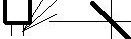 12 INCH EXTENSION FROM END OF RAILING REQUIRED BY ADA.1--IT- II I	I	ILEGS CONNECTED TO RAILING WITH A SCREW PENETRATING BOTH.I II I11I II   I	I IALL PEGS ARE PLACED 11 INCHES APART FRONT OF PEG TO FRONT OF PEG.11O' - 2"#12 INCH EXTENSION FROM END OF RAILING REQUIRED BY ADA.1--IT- II I	I	ILEGS CONNECTED TO RAILING WITH A SCREW PENETRATING BOTH.I II I11I II   I	I IALL PEGS ARE PLACED 11 INCHES APART FRONT OF PEG TO FRONT OF PEG.RAIL LEG - SIDE VIEWRAIL LEG - SIDE VIEW2	RAILING - SIDE VIEW2	RAILING - SIDE VIEW2	RAILING - SIDE VIEWDETAILED HANDRAIL NOTES:DETAILED HANDRAIL NOTES:DETAILED HANDRAIL NOTES:DETAILED HANDRAIL NOTES:DETAILED HANDRAIL NOTES:DETAILED HANDRAIL NOTES:NOTE:RAILING LEGS ARE 2 INCH X 2 INCH (SQUARED).THE 1 INCH DIAMETER ROUND DOWELS EXTENDING OUT OF THE RAILING LEGS ARE TO CONNECT INTO THE STAIR PIECE.THE TALLEST POINT OF THE RAILING LEG REACHS 2 FEET 5 1/2 INCHES, WHICH IS THEN CUT DOWN AT A 20 DEGREE ANGLE FOR THE HAND RAIL TO REST UPON.THE LENGTH OF THE ANGLED HAND RAIL IS 4 FEET 10 7/8 INCH, W ITH 1 FOOT HORIZONTAL EXTENSIONS AT EITHER END.THE LEGS ARE CONNECTEDTO THE RAILING WITH A SCREW PENETRATING THROUGH THE RAIL INTO THE LEG, SHOWN IN FIGURE 104-2.NOTE:RAILING LEGS ARE 2 INCH X 2 INCH (SQUARED).THE 1 INCH DIAMETER ROUND DOWELS EXTENDING OUT OF THE RAILING LEGS ARE TO CONNECT INTO THE STAIR PIECE.THE TALLEST POINT OF THE RAILING LEG REACHS 2 FEET 5 1/2 INCHES, WHICH IS THEN CUT DOWN AT A 20 DEGREE ANGLE FOR THE HAND RAIL TO REST UPON.THE LENGTH OF THE ANGLED HAND RAIL IS 4 FEET 10 7/8 INCH, W ITH 1 FOOT HORIZONTAL EXTENSIONS AT EITHER END.THE LEGS ARE CONNECTEDTO THE RAILING WITH A SCREW PENETRATING THROUGH THE RAIL INTO THE LEG, SHOWN IN FIGURE 104-2.NOTE:RAILING LEGS ARE 2 INCH X 2 INCH (SQUARED).THE 1 INCH DIAMETER ROUND DOWELS EXTENDING OUT OF THE RAILING LEGS ARE TO CONNECT INTO THE STAIR PIECE.THE TALLEST POINT OF THE RAILING LEG REACHS 2 FEET 5 1/2 INCHES, WHICH IS THEN CUT DOWN AT A 20 DEGREE ANGLE FOR THE HAND RAIL TO REST UPON.THE LENGTH OF THE ANGLED HAND RAIL IS 4 FEET 10 7/8 INCH, W ITH 1 FOOT HORIZONTAL EXTENSIONS AT EITHER END.THE LEGS ARE CONNECTEDTO THE RAILING WITH A SCREW PENETRATING THROUGH THE RAIL INTO THE LEG, SHOWN IN FIGURE 104-2.NOTE:RAILING LEGS ARE 2 INCH X 2 INCH (SQUARED).THE 1 INCH DIAMETER ROUND DOWELS EXTENDING OUT OF THE RAILING LEGS ARE TO CONNECT INTO THE STAIR PIECE.THE TALLEST POINT OF THE RAILING LEG REACHS 2 FEET 5 1/2 INCHES, WHICH IS THEN CUT DOWN AT A 20 DEGREE ANGLE FOR THE HAND RAIL TO REST UPON.THE LENGTH OF THE ANGLED HAND RAIL IS 4 FEET 10 7/8 INCH, W ITH 1 FOOT HORIZONTAL EXTENSIONS AT EITHER END.THE LEGS ARE CONNECTEDTO THE RAILING WITH A SCREW PENETRATING THROUGH THE RAIL INTO THE LEG, SHOWN IN FIGURE 104-2.NOTE:RAILING LEGS ARE 2 INCH X 2 INCH (SQUARED).THE 1 INCH DIAMETER ROUND DOWELS EXTENDING OUT OF THE RAILING LEGS ARE TO CONNECT INTO THE STAIR PIECE.THE TALLEST POINT OF THE RAILING LEG REACHS 2 FEET 5 1/2 INCHES, WHICH IS THEN CUT DOWN AT A 20 DEGREE ANGLE FOR THE HAND RAIL TO REST UPON.THE LENGTH OF THE ANGLED HAND RAIL IS 4 FEET 10 7/8 INCH, W ITH 1 FOOT HORIZONTAL EXTENSIONS AT EITHER END.THE LEGS ARE CONNECTEDTO THE RAILING WITH A SCREW PENETRATING THROUGH THE RAIL INTO THE LEG, SHOWN IN FIGURE 104-2.NOTE:RAILING LEGS ARE 2 INCH X 2 INCH (SQUARED).THE 1 INCH DIAMETER ROUND DOWELS EXTENDING OUT OF THE RAILING LEGS ARE TO CONNECT INTO THE STAIR PIECE.THE TALLEST POINT OF THE RAILING LEG REACHS 2 FEET 5 1/2 INCHES, WHICH IS THEN CUT DOWN AT A 20 DEGREE ANGLE FOR THE HAND RAIL TO REST UPON.THE LENGTH OF THE ANGLED HAND RAIL IS 4 FEET 10 7/8 INCH, W ITH 1 FOOT HORIZONTAL EXTENSIONS AT EITHER END.THE LEGS ARE CONNECTEDTO THE RAILING WITH A SCREW PENETRATING THROUGH THE RAIL INTO THE LEG, SHOWN IN FIGURE 104-2.BALL STATEBALL STATEBALL STATEUNIVERSITYUNIVERSITYUNIVERSITYBALL STATE UNIVERSITYBALL STATE UNIVERSITYBALL STATE UNIVERSITYIMMERSIVE LEARNINGIMMERSIVE LEARNINGIMMERSIVE LEARNINGPROGRAMPROGRAMPROGRAMDRAWN BYDRAWN BYKELSEY PARKCOMPANYCOMPANYBALL STATE UNIVERSITYINTERIOR DESIGN IDES 424FALL 2020CLIENTCLIENTTHERAPLAYDATEDATESCALE: 1/2" = 1'-0"SCALE: 1/2" = 1'-0"SCALE: 1/2" = 1'-0"SHEET: A103SHEET: A103SHEET: A103